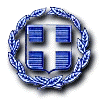 ΕΛΛΗΝΙΚΗ ΔΗΜΟΚΡΑΤΙΑΝΟΜΟΣ ΜΑΓΝΗΣΙΑΣΔΗΜΟΣ ΒΟΛΟΥΑριθ. πρωτ.: 35369ΠΡΟΓΡΑΜΜΑ ΨΗΦΟΦΟΡΙΑΣΟ ΔΗΜΑΡΧΟΣ ΒΟΛΟΥΈχοντας υπόψη:1.- Τις διατάξεις του άρθρου 55 Π.Δ. 26/2012, όπως έχουν τροποποιηθεί και ισχύουν σήμερα2.- Την  αριθ.  176592/3-5-2023  (ΑΔΑ:ΩΝΓΥ7ΛΡ-ΣΚΦ ) απόφαση της Αντιπεριφερειάρχη Μαγνησίας & Σποράδων με θέμα: «Σύσταση  των εκλογικών τμημάτων, καθορισμός των καταστημάτων ψηφοφορίας και κατανομή των εκλογέων στα εκλογικά τμήματα, για τη διενέργεια των βουλευτικών εκλογών της 21ης  Μαΐου  2023»3.- Την αριθ. 176693/3-5-2023  (ΑΔΑ: 9ΖΙΔ7ΛΡ-ΥΥ0) απόφαση της Αντιπεριφερειάρχη Μαγνησίας & Σποράδων με θέμα: «Σύσταση ειδικών εκλογικών τμημάτων ετεροδημοτών Νομού Μαγνησίας  και καθορισμός  καταστημάτων ψηφοφορίας,για τις βουλευτικές εκλογές της 21ης  Μαΐου  2023»4.- Τις αριθ. 192192/12-5-2023 και αριθ. 192201/12-5-2023  προκηρύξεις της Αντιπεριφερειάρχη Μαγνησίας & Σποράδων με τις οποίες γνωστοποιείται ότι οι ανωτέρω αποφάσεις δεν τροποποιήθηκαν από τον Υπουργό Εσωτερικών, σύμφωνα με τις διατάξεις της παρ. 3 του άρθρου 55 Π.Δ. 26/2012, οπότε και κατέστησαν οριστικές.ΓΝΩΣΤΟΠΟΙΟΥΜΕ Ότι με τις αριθ. 192192/12-5-2023 και αριθ. 192201/12-5-2023  προκηρύξεις της Αντιπεριφερειάρχη Μαγνησίας & Σποράδων κατέστησαν οριστικά για το Δήμο Βόλου τα εκλογικά τμήματα που ορίστηκαν με τις αριθ..176592/3-5-2023  (ΑΔΑ:ΩΝΓΥ7ΛΡ-ΣΚΦ ) και 176693/3-5-2023  (ΑΔΑ: 9ΖΙΔ7ΛΡ-ΥΥ0)  σχετικές αποφάσεις της και στα οποία θα ψηφίσουν οι εκλογείς και οι ετεροδημότες εκλογείς του Νομού Μαγνησίας κατά τις βουλευτικές εκλογές της 21ης Μαίου 2023, για την ανάδειξη των Βουλευτών του Ελληνικού Κοινοβουλίου, ως εξής:                                               ΕΚΛΟΓΙΚΑ ΤΜΗΜΑΤΑ ΕΤΕΡΟΔΗΜΟΤΩΝΒόλος 15  Μαΐου  2023Ο ΔΗΜΑΡΧΟΣ ΒΟΛΟΥΑΧΙΛΛΕΑΣ ΜΠΕΟΣΑ/Α ΕΚΛΟΓΙΚΟΥ ΤΜΗΜΑΤΟΣΔΗΜΟΣ / ΔΗΜΟΤΙΚΗ ΕΝΟΤΗΤΑΕΚΛΟΓΙΚΟ ΔΙΑΜΕΡΙΣΜΑΕΚΛΟΓΕΙΣ ΠΟΥ ΘΑ ΨΗΦΙΣΟΥΝ ΣΤΟ ΤΜΗΜΑΚΑΤΑΣΤΗΜΑ ΨΗΦΟΦΟΡΙΑΣ46ΒΟΛΟΥ
ΑΓΡΙΑΣΑΓΡΙΑΣΑπό: ΑΒΔΕΛΑΡΟΣ ΑΝΑΣΤΑΣΙΟΣ Έως: ΒΟΝΤΖΟΥ ΦΙΛΙΤΣΑΕΠΑ.Λ ΑΓΡΙΑΣ47ΒΟΛΟΥ
ΑΓΡΙΑΣΑΓΡΙΑΣΑπό: ΒΟΥΓΙΟΥΚΛΗ ΜΑΡΙΑ  Έως: ΖΑΛΕΠΑΣ ΝΙΚΟΛΑΟΣΕΠΑ.Λ ΑΓΡΙΑΣ48ΒΟΛΟΥ
ΑΓΡΙΑΣΑΓΡΙΑΣΑπό: ΖΑΜΠΑ ΑΘΗΝΑ  Έως: ΚΑΤΣΙΣ ΣΟΦΙΑΕΠΑ.Λ ΑΓΡΙΑΣ49ΒΟΛΟΥ
ΑΓΡΙΑΣΑΓΡΙΑΣΑπό: ΚΑΦΕΤΖΟΠΟΥΛΟΣ ΔΗΜΗΤΡΙΟΣ  Έως: ΚΩΤΣΟΠΟΥΛΟΣ ΓΕΩΡΓΙΟΣΕΠΑ.Λ ΑΓΡΙΑΣ50ΒΟΛΟΥ
ΑΓΡΙΑΣΑΓΡΙΑΣΑπό: ΛΑΒΔΑ ΑΝΔΡΙΑΝΑ Έως: ΜΟΥΧΤΗΣ ΓΕΩΡΓΙΟΣΕΠΑ.Λ ΑΓΡΙΑΣ51ΒΟΛΟΥ
ΑΓΡΙΑΣΑΓΡΙΑΣΑπό: ΜΠΑΙΛΑ ΑΝΑΣΤΑΣΙΑ Έως: ΠΑΠΑΚΩΣΤΑΣ ΚΩΝΣΤΑΝΤΙΝΟΣΕΠΑ.Λ ΑΓΡΙΑΣ52ΒΟΛΟΥ
ΑΓΡΙΑΣΑΓΡΙΑΣΑπό: ΠΑΠΑΝΔΡΕΟΠΟΥΛΟΣ ΙΩΑΝΝΗΣ  Έως: ΣΚΙΑΘΙΤΗ ΕΛΕΝΗΕΠΑ.Λ ΑΓΡΙΑΣ53ΒΟΛΟΥ
ΑΓΡΙΑΣΑΓΡΙΑΣΑπό: ΣΚΟΔΡΑΣ ΝΙΚΟΛΑΟΣ  Έως: ΤΣΕΤΣΙΛΑΣ ΓΕΩΡΓΙΟΣΕΠΑ.Λ ΑΓΡΙΑΣ54ΒΟΛΟΥ
ΑΓΡΙΑΣΑΓΡΙΑΣΑπό: ΤΣΙΑΚΑ ΑΛΕΞΑΝΔΡΑ Έως: ΨΥΡΟΠΟΥΛΟΥ ΜΑΡΙΑΕΠΑ.Λ ΑΓΡΙΑΣ55ΒΟΛΟΥ
ΑΓΡΙΑΣΔΡΑΚΕΙΑΣΑπό: ΑΒΔΕΛΑΡΟΥ ΟΥΡΑΝΙΑ Έως: ΧΡΥΣΟΜΑΛΛΟΥ ΒΑΡΒΑΡΑΔΗΜΟΤΙΚΟ ΣΧΟΛΕΙΟ ΔΡΑΚΕΙΑΣ56ΒΟΛΟΥ
ΑΙΣΩΝΙΑΣΔΙΜΗΝΙΟΥα) Από: ΑΒΡΑΜΠΟΣ ΚΩΝΣΤΑΝΤΙΝΟΣ Έως: ΚΑΙΤΣΙΩΤΟΥ ΑΣΗΜΩβ) Οι του άρθρου 27 του Π.Δ. 26/2012 της Πυροσβεστικής Υπηρεσίας ΒΙ.ΠΕ. Βόλου1ο ΔΗΜΟΤΙΚΟ ΣΧΟΛΕΙΟ ΑΙΣΩΝΙΑΣ - ΔΙΜΗΝΙΟΥ57ΒΟΛΟΥ
ΑΙΣΩΝΙΑΣΔΙΜΗΝΙΟΥΑπό: ΚΑΚΚΟΣ ΝΕΣΤΩΡ Έως: ΚΩΤΣΑΛΗΣ ΧΡΗΣΤΟΣ1ο ΔΗΜΟΤΙΚΟ ΣΧΟΛΕΙΟ ΑΙΣΩΝΙΑΣ - ΔΙΜΗΝΙΟΥ58ΒΟΛΟΥ
ΑΙΣΩΝΙΑΣΔΙΜΗΝΙΟΥΑπό: ΛΑΙΟΣ ΑΘΑΝΑΣΙΟΣ Έως: ΠΡΙΝΕΑΣ ΟΡΕΣΤΗΣ1ο ΔΗΜΟΤΙΚΟ ΣΧΟΛΕΙΟ ΑΙΣΩΝΙΑΣ - ΔΙΜΗΝΙΟΥ59ΒΟΛΟΥ
ΑΙΣΩΝΙΑΣΔΙΜΗΝΙΟΥΑπό : ΡΑΜΙΩΤΗ ΑΣΗΜΟΥΛΑ
Εως : ΨΩΦΑΚΗΣ ΠΙΕΡ1ο ΔΗΜΟΤΙΚΟ ΣΧΟΛΕΙΟ ΑΙΣΩΝΙΑΣ - ΔΙΜΗΝΙΟΥ60ΒΟΛΟΥ
ΑΙΣΩΝΙΑΣΣΕΣΚΛΟΥΑπό : ΑΓΓΕΛΟΠΟΥΛΟΥ ΑΛΙΚΗ
Εως : ΚΟΤΣΟΛΑΚΗΣ ΠΑΝΤΕΛΗΣ3ο ΔΗΜΟΤΙΚΟ ΣΧΟΛΕΙΟ ΑΙΣΩΝΙΑΣ - ΣΕΚΛΟΥ61ΒΟΛΟΥ
ΑΙΣΩΝΙΑΣΣΕΣΚΛΟΥΑπό : ΚΟΥΒΑΤΑ ΕΛΕΝΗ
Εως : ΠΙΝΝΑΣ ΧΡΗΣΤΟΣ3ο ΔΗΜΟΤΙΚΟ ΣΧΟΛΕΙΟ ΑΙΣΩΝΙΑΣ - ΣΕΚΛΟΥ62ΒΟΛΟΥ
ΑΙΣΩΝΙΑΣΣΕΣΚΛΟΥΑπό : ΠΙΝΝΑ  ΑΘΑΝΑΣΙΑ
Εως : ΨΩΜΑΣ ΘΕΟΧΑΡΗΣ3ο ΔΗΜΟΤΙΚΟ ΣΧΟΛΕΙΟ ΑΙΣΩΝΙΑΣ - ΣΕΚΛΟΥ63ΒΟΛΟΥ
ΑΡΤΕΜΙΔΑΣΑΓΙΟΣ ΒΛΑΣΙΟΣΑπό : ΑΚΡΙΒΟΓΙΑΝΝΗ ΑΘΗΝΑ
Εως : ΨΩΜΙΑΔΗΣ ΧΡΗΣΤΟΣΜΟΡΦΩΤΙΚΟΣ ΣΥΛΛΟΓΟΣ ΑΓΙΟΥ ΒΛΑΣΙΟΥ64ΒΟΛΟΥ
ΑΡΤΕΜΙΔΑΣΑΓΙΟΣ ΛΑΥΡΕΝΤΙΟΣΑπό : ΑΓΑΠΗΤΟΣ ΑΛΕΞΑΝΔΡΟΣ
Εως : ΧΡΥΣΟΧΟΥ ΦΙΛΙΠΠΟΣΚΤΙΡΙΟ ΣΤΡΑΤΩΝΑ ΑΓΙΟΥ ΛΑΥΡΕΝΤΙΟΥ65ΒΟΛΟΥ
ΑΡΤΕΜΙΔΑΣΑΝΩ ΛΕΧΩΝΙΑα)Από: ΑΓΑΠΙΟΥ ΑΛΕΞΑΝΔΡΑ Έως: ΚΛΕΙΤΣΟΓΙΑΝΝΗΣ ΣΤΕΦΑΝΟΣβ) Οι του άρθρου 27 του Π.Δ. 26/2012 της Υπηρεσίας 2443ΔΗΜΟΤΙΚΟ ΣΧΟΛΕΙΟ ΑΝΩ ΛΕΧΩΝΙΩΝ66ΒΟΛΟΥ
ΑΡΤΕΜΙΔΑΣΑΝΩ ΛΕΧΩΝΙΑΑπό: ΚΟΒΑΤΣΙ ΟΡΝΕΛΑ Έως: ΠΡΙΤΣΑΣ ΔΗΜΗΤΡΙΟΣΔΗΜΟΤΙΚΟ ΣΧΟΛΕΙΟ ΑΝΩ ΛΕΧΩΝΙΩΝ67ΒΟΛΟΥ
ΑΡΤΕΜΙΔΑΣΑΝΩ ΛΕΧΩΝΙΑΑπό: ΡΑΠΤΗ ΑΘΗΝΑ Έως: ΨΟΦΑΚΗΣ ΝΙΚΟΛΑΟΣΔΗΜΟΤΙΚΟ ΣΧΟΛΕΙΟ ΑΝΩ ΛΕΧΩΝΙΩΝ68ΒΟΛΟΥ
ΑΡΤΕΜΙΔΑΣΚΑΤΩ ΛΕΧΩΝΙΑΑπό: ΑΒΛΟΥΓΙΑΡΗ ΕΥΔΟΞΙΑ Έως: ΚΟΥΣΤΑΣ ΛΕΩΝΙΔΑΣΓΥΜΝΑΣΙΟ ΚΑΤΩ ΛΕΧΩΝΙΩΝ69ΒΟΛΟΥ
ΑΡΤΕΜΙΔΑΣΚΑΤΩ ΛΕΧΩΝΙΑΑπό: ΚΟΥΤΡΟΥΜΠΑΣ ΑΓΓΕΛΟΣ Έως: ΠΑΣΟΥΚΟΥ ΤΖΟΝΛΟΥΚΑΓΥΜΝΑΣΙΟ ΚΑΤΩ ΛΕΧΩΝΙΩΝ70ΒΟΛΟΥ
ΑΡΤΕΜΙΔΑΣΚΑΤΩ ΛΕΧΩΝΙΑΑπό: ΠΑΤΑΚΙΟΥΤΗ ΕΛΕΝΗ  Έως: ΨΙΑΡΗΣ ΙΩΑΝΝΗΣΓΥΜΝΑΣΙΟ ΚΑΤΩ ΛΕΧΩΝΙΩΝ71ΒΟΛΟΥ
ΒΟΛΟΥ1ο ΕΚΛΟΓΙΚΟ ΔΙΑΜΕΡΙΣΜΑ ΒΟΛΟΥΑπό: ΑΒΔΕΛΑ ΜΑΡΙΑ Έως: ΒΑΛΩΤΗΣ ΜΙΛΤΙΑΔΗΣ2ο ΓΕΝΙΚΟ ΛΥΚΕΙΟ ΒΟΛΟΥ Σταδίου 1 Άναυρος72ΒΟΛΟΥ
ΒΟΛΟΥ1ο ΕΚΛΟΓΙΚΟ ΔΙΑΜΕΡΙΣΜΑ ΒΟΛΟΥΑπό: ΒΑΜΒΑΚΑ ΧΡΥΣΟΒΑΛΑΝΤΟΥ  Έως: ΓΙΑΡΕΝΤΗ ΜΑΡΙΑ2ο ΓΕΝΙΚΟ ΛΥΚΕΙΟ ΒΟΛΟΥ Σταδίου 1 Άναυρος73ΒΟΛΟΥ
ΒΟΛΟΥ1ο ΕΚΛΟΓΙΚΟ ΔΙΑΜΕΡΙΣΜΑ ΒΟΛΟΥΑπό: ΓΙΑΤΡΑ ΠΟΛΥΞΕΝΗ  Έως: ΕΦΡΑΙΜΙΔΗ ΜΑΡΙΑ2ο ΓΕΝΙΚΟ ΛΥΚΕΙΟ ΒΟΛΟΥ Σταδίου 1 Άναυρος74ΒΟΛΟΥ
ΒΟΛΟΥ1ο ΕΚΛΟΓΙΚΟ ΔΙΑΜΕΡΙΣΜΑ ΒΟΛΟΥΑπό: ΖΑΒΑΛΑΡΗ ΣΩΤΗΡΙΑ Έως: ΚΑΜΕΝΙΤΣΑ ΠΑΝΑΓΙΩΤΑ2ο ΓΕΝΙΚΟ ΛΥΚΕΙΟ ΒΟΛΟΥ Σταδίου 1 Άναυρος75ΒΟΛΟΥ
ΒΟΛΟΥ1ο ΕΚΛΟΓΙΚΟ ΔΙΑΜΕΡΙΣΜΑ ΒΟΛΟΥΑπό: ΚΑΜΙΝΑΡΗ ΑΘΗΝΑ Έως: ΚΑΤΣΩΝΗΣ ΑΛΕΞΑΝΔΡΟΣ2ο ΓΕΝΙΚΟ ΛΥΚΕΙΟ ΒΟΛΟΥ Σταδίου 1 Άναυρος76ΒΟΛΟΥ
ΒΟΛΟΥ1ο ΕΚΛΟΓΙΚΟ ΔΙΑΜΕΡΙΣΜΑ ΒΟΛΟΥΑπό: ΚΑΥΚΑ ΑΝΑΣΤΑΣΙΑ Έως: ΚΟΥΤΣΟΥΡΑΣ ΕΥΑΓΓΕΛΟΣ2ο ΓΕΝΙΚΟ ΛΥΚΕΙΟ ΒΟΛΟΥ Σταδίου 1 Άναυρος77ΒΟΛΟΥ
ΒΟΛΟΥ1ο ΕΚΛΟΓΙΚΟ ΔΙΑΜΕΡΙΣΜΑ ΒΟΛΟΥΑπό: ΚΟΥΦΛΕΡ ΧΡΗΣΤΟΣ Έως: ΜΑΙΠΑΣ ΚΟΣΜΑΣ2ο ΓΕΝΙΚΟ ΛΥΚΕΙΟ ΒΟΛΟΥ Σταδίου 1 Άναυρος78ΒΟΛΟΥ
ΒΟΛΟΥ1ο ΕΚΛΟΓΙΚΟ ΔΙΑΜΕΡΙΣΜΑ ΒΟΛΟΥΑπό: ΜΑΚΑΡΑΤΖΗ ΕΥΑΓΓΕΛΙΑ Έως: ΜΟΡΦΟΓΙΑΝΝΗΣ ΕΛΕΥΘΕΡΙΟΣ2ο ΓΕΝΙΚΟ ΛΥΚΕΙΟ ΒΟΛΟΥ Σταδίου 1 Άναυρος79ΒΟΛΟΥ
ΒΟΛΟΥ1ο ΕΚΛΟΓΙΚΟ ΔΙΑΜΕΡΙΣΜΑ ΒΟΛΟΥΑπό: ΜΟΣΚΑΧΛΑΙΔΗ ΕΥΣΤΑΘΙΑ Έως: ΝΙΤΣΟ ΟΡΙΟΝΑ2ο ΓΥΜΝΑΣΙΟ ΒΟΛΟΥ Σταδίου 1 Άναυρος80ΒΟΛΟΥ
ΒΟΛΟΥ1ο ΕΚΛΟΓΙΚΟ ΔΙΑΜΕΡΙΣΜΑ ΒΟΛΟΥΑπό: ΝΟΝΗ ΙΣΜΗΝΗ  Έως: ΠΑΠΑΘΩΜΑΣ ΧΡΗΣΤΟΣ2ο ΓΥΜΝΑΣΙΟ ΒΟΛΟΥ Σταδίου 1 Άναυρος81ΒΟΛΟΥ
ΒΟΛΟΥ1ο ΕΚΛΟΓΙΚΟ ΔΙΑΜΕΡΙΣΜΑ ΒΟΛΟΥΑπό: ΠΑΠΑΙΩΑΝΝΟΥ ΑΘΗΝΑ Έως: ΠΟΥΛΙΟΥ ΜΑΡΙΑ2ο ΓΥΜΝΑΣΙΟ ΒΟΛΟΥ Σταδίου 1 Άναυρος82ΒΟΛΟΥ
ΒΟΛΟΥ1ο ΕΚΛΟΓΙΚΟ ΔΙΑΜΕΡΙΣΜΑ ΒΟΛΟΥΑπό: ΠΟΥΡΙΚΑ ΜΑΡΙΑ  Έως: ΣΟΜΑΛΟΥ ΚΑΛΛΙΟΠΗ2ο ΓΥΜΝΑΣΙΟ ΒΟΛΟΥ Σταδίου 1 Άναυρος83ΒΟΛΟΥ
ΒΟΛΟΥ1ο ΕΚΛΟΓΙΚΟ ΔΙΑΜΕΡΙΣΜΑ ΒΟΛΟΥΑπό: ΣΟΡΟΚΙΝΑ ΤΑΤΙΑΝΑ Έως: ΤΟΡΗΣ ΦΩΤΙΟΣ2ο ΓΥΜΝΑΣΙΟ ΒΟΛΟΥ Σταδίου 1 Άναυρος84ΒΟΛΟΥ
ΒΟΛΟΥ1ο ΕΚΛΟΓΙΚΟ ΔΙΑΜΕΡΙΣΜΑ ΒΟΛΟΥΑπό: ΤΟΤΣΙΛΑ ΕΜΙΛΙΑΝΟ Έως: ΦΑΡΣΙΡΩΤΟΥ ΜΑΡΙΑ2ο ΓΥΜΝΑΣΙΟ ΒΟΛΟΥ Σταδίου 1 Άναυρος85ΒΟΛΟΥ
ΒΟΛΟΥ1ο ΕΚΛΟΓΙΚΟ ΔΙΑΜΕΡΙΣΜΑ ΒΟΛΟΥΑπό: ΦΑΣΟΥΛΑ ΑΝΘΗ  Έως: ΨΥΡΡΑ ΛΑΜΠΡΙΝΗ2ο ΓΥΜΝΑΣΙΟ ΒΟΛΟΥ Σταδίου 1 Άναυρος86ΒΟΛΟΥ
ΒΟΛΟΥ2ο ΕΚΛΟΓΙΚΟ ΔΙΑΜΕΡΙΣΜΑ ΒΟΛΟΥΑπό: ΑΒΑΓΙΑΝΟΥ ΜΑΡΙΑ Έως: ΑΡΧΟΝΤΗΣ ΓΕΩΡΓΙΟΣ5ο ΓΥΜΝΑΣΙΟ ΒΟΛΟΥ       Κασσαβέτη - Πολυμέρη87ΒΟΛΟΥ
ΒΟΛΟΥ2ο ΕΚΛΟΓΙΚΟ ΔΙΑΜΕΡΙΣΜΑ ΒΟΛΟΥΑπό: ΑΣΗΜΑΚΗ ΑΓΓΕΛΙΚΗ  Έως: ΒΡΩΣΤΟΠΟΥΛΟΥ ΣΟΦΙΑ5ο ΓΥΜΝΑΣΙΟ ΒΟΛΟΥ       Κασσαβέτη – Πολυμέρη88ΒΟΛΟΥ
ΒΟΛΟΥ2ο ΕΚΛΟΓΙΚΟ ΔΙΑΜΕΡΙΣΜΑ ΒΟΛΟΥΑπό: ΒΥΖΙΩΤΗ ΧΡΗΣΤΙΝΑ  Έως: ΓΚΟΥΦΑΣ ΧΡΙΣΤΟΦΟΡΟΣ5ο ΓΥΜΝΑΣΙΟ ΒΟΛΟΥ       Κασσαβέτη – Πολυμέρη89ΒΟΛΟΥ
ΒΟΛΟΥ2ο ΕΚΛΟΓΙΚΟ ΔΙΑΜΕΡΙΣΜΑ ΒΟΛΟΥΑπό: ΓΚΡΑΙΚΟΣ ΑΛΚΙΒΙΑΔΗΣ Έως: ΕΛΛΗΝΑΣ ΣΤΕΡΓΙΟΣ5ο ΓΥΜΝΑΣΙΟ ΒΟΛΟΥ       Κασσαβέτη – Πολυμέρη90ΒΟΛΟΥ
ΒΟΛΟΥ2ο ΕΚΛΟΓΙΚΟ ΔΙΑΜΕΡΙΣΜΑ ΒΟΛΟΥΑπό: ΕΜΒΑΛΩΤΗ ΕΥΑΓΓΕΛΙΑ Έως: ΙΣΜΟΛΛΙ ΣΟΑΛΜΠΙ5ο ΓΥΜΝΑΣΙΟ ΒΟΛΟΥ  Κασσαβέτη - Πολυμέρη91ΒΟΛΟΥ
ΒΟΛΟΥ2ο ΕΚΛΟΓΙΚΟ ΔΙΑΜΕΡΙΣΜΑ ΒΟΛΟΥΑπό: ΙΩΑΝΝΙΔΗ ΑΓΛΑΙΑ  Έως: ΚΑΡΑΛΗΣ ΚΩΝΣΤΑΝΤΙΝΟΣ5ο ΓΥΜΝΑΣΙΟ ΒΟΛΟΥ  Κασσαβέτη - Πολυμέρη92ΒΟΛΟΥ
ΒΟΛΟΥ2ο ΕΚΛΟΓΙΚΟ ΔΙΑΜΕΡΙΣΜΑ ΒΟΛΟΥΑπό: ΚΑΡΑΜΑΓΚΙΟΛΑ ΜΥΡΤΩ Έως: ΚΟΛΥΜΒΑΣΗ ΕΥΘΥΜΙΑ5ο ΓΥΜΝΑΣΙΟ ΒΟΛΟΥ  Κασσαβέτη - Πολυμέρη93ΒΟΛΟΥ
ΒΟΛΟΥ2ο ΕΚΛΟΓΙΚΟ ΔΙΑΜΕΡΙΣΜΑ ΒΟΛΟΥΑπό: ΚΟΜΙΑΝΟΣ ΠΑΝΑΓΙΩΤΗΣ Έως: ΚΟΧ ΑΝΔΡΕΑΣ5ο ΓΥΜΝΑΣΙΟ ΒΟΛΟΥ  Κασσαβέτη - Πολυμέρη94ΒΟΛΟΥ
ΒΟΛΟΥ2ο ΕΚΛΟΓΙΚΟ ΔΙΑΜΕΡΙΣΜΑ ΒΟΛΟΥΑπό: ΚΡΑΒΑΡΙΤΗ ΑΙΚΑΤΕΡΙΝΗ  Έως: ΛΩΤΟΣ ΝΙΚΟΛΑΟΣΣΥΓΚΡΟΤΗΜΑ 3ου και 20ου ΔΗΜΟΤΙΚΩΝ ΣΧΟΛΕΙΩΝ  ΒΟΛΟΥ                        Γαλλίας 54 – Ογλ95ΒΟΛΟΥ
ΒΟΛΟΥ2ο ΕΚΛΟΓΙΚΟ ΔΙΑΜΕΡΙΣΜΑ ΒΟΛΟΥα)Από: ΜΑΓΑΛΙΟΣ ΑΛΕΞΑΝΔΡΟΣ Έως: ΜΕΦΣΟΥΤ ΧΡΗΣΤΟΣβ) Οι του άρθρου 27 του Π.Δ. 26/2012 των Υπηρεσιών 4η ΠΕ.ΔΙ.Λ.Σ.-ΕΛ.ΑΚΤ Βόλου , της Πυροσβεστικής Υπηρεσίας Βόλου και Κεντρικού Λιμεναρχείου ΒόλουΣΥΓΚΡΟΤΗΜΑ 3ου και 20ου ΔΗΜΟΤΙΚΩΝ ΣΧΟΛΕΙΩΝ  ΒΟΛΟΥ                        Γαλλίας 54 – Ογλ96ΒΟΛΟΥ
ΒΟΛΟΥ2ο ΕΚΛΟΓΙΚΟ ΔΙΑΜΕΡΙΣΜΑ ΒΟΛΟΥΑπό: ΜΗΔΙΑΤΗ ΕΥΦΗΜΙΑ Έως: ΜΠΑΤΣΙΟΥ ΜΑΡΙΑΣΥΓΚΡΟΤΗΜΑ 3ου και 20ου ΔΗΜΟΤΙΚΩΝ ΣΧΟΛΕΙΩΝ  ΒΟΛΟΥ                        Γαλλίας 54 – Ογλ97ΒΟΛΟΥ
ΒΟΛΟΥ2ο ΕΚΛΟΓΙΚΟ ΔΙΑΜΕΡΙΣΜΑ ΒΟΛΟΥΑπό: ΜΠΕΑ ΦΩΤΕΙΝΗ  Έως: ΝΤΙΝΤΟΥ ΙΩΑΝΝΑΣΥΓΚΡΟΤΗΜΑ 3ου και 20ου ΔΗΜΟΤΙΚΩΝ ΣΧΟΛΕΙΩΝ  ΒΟΛΟΥ                        Γαλλίας 54 – Ογλ98ΒΟΛΟΥ
ΒΟΛΟΥ2ο ΕΚΛΟΓΙΚΟ ΔΙΑΜΕΡΙΣΜΑ ΒΟΛΟΥΑπό: ΝΤΟΒΑ ΑΡΧΟΝΤΟΥΛΑ Έως: ΠΑΠΑΔΗΜΟΥ ΛΑΜΠΡΙΝΗΣΥΓΚΡΟΤΗΜΑ 3ου και 20ου ΔΗΜΟΤΙΚΩΝ ΣΧΟΛΕΙΩΝ ΒΟΛΟΥ Γαλλίας 54 - Ογλ99ΒΟΛΟΥ
ΒΟΛΟΥ2ο ΕΚΛΟΓΙΚΟ ΔΙΑΜΕΡΙΣΜΑ ΒΟΛΟΥΑπό: ΠΑΠΑΔΙΑΚΟΥΜΗ ΚΩΝΣΤΑΝΤΙΝΑ Έως: ΠΑΤΟΥΣΙΑΣΝΙΚΟΛΑΟΣΣΥΓΚΡΟΤΗΜΑ 3ου και 20ου ΔΗΜΟΤΙΚΩΝ ΣΧΟΛΕΙΩΝ ΒΟΛΟΥ Γαλλίας 54 - Ογλ100ΒΟΛΟΥ
ΒΟΛΟΥ2ο ΕΚΛΟΓΙΚΟ ΔΙΑΜΕΡΙΣΜΑ ΒΟΛΟΥΑπό: ΠΑΤΡΑ ΑΛΕΞΑΝΔΡΑ Έως: ΡΑΠΤΟΔΗΜΟΥ ΙΩΑΝΝΑΣΥΓΚΡΟΤΗΜΑ 3ου και 20ου ΔΗΜΟΤΙΚΩΝ ΣΧΟΛΕΙΩΝ ΒΟΛΟΥ Γαλλίας 54 - Ογλ101ΒΟΛΟΥ
ΒΟΛΟΥ2ο ΕΚΛΟΓΙΚΟ ΔΙΑΜΕΡΙΣΜΑ ΒΟΛΟΥΑπό: ΡΑΣΒΑΝΗ ΑΝΝΑ Έως: ΣΛΑΦΤΣΟΥ ΕΛΕΝΗΣΥΓΚΡΟΤΗΜΑ 3ου και 20ου ΔΗΜΟΤΙΚΩΝ ΣΧΟΛΕΙΩΝ ΒΟΛΟΥ Γαλλίας 54 - Ογλ102ΒΟΛΟΥ
ΒΟΛΟΥ2ο ΕΚΛΟΓΙΚΟ ΔΙΑΜΕΡΙΣΜΑ ΒΟΛΟΥΑπό: ΣΜΠΟΡΟΣ ΒΑΣΙΛΕΙΟΣ Έως: ΤΖΑΝΤΑΡΜΑΣ ΣΤΕΛΛΙΟΣ5ο ΔΗΜΟΤΙΚΟ ΣΧΟΛΕΙΟ ΒΟΛΟΥ                       Κανάρη 21 - 23 103ΒΟΛΟΥ
ΒΟΛΟΥ2ο ΕΚΛΟΓΙΚΟ ΔΙΑΜΕΡΙΣΜΑ ΒΟΛΟΥΑπό: ΤΖΑΦΕΤΑ ΒΑΣΙΛΙΚΗ  Έως: ΤΣΙΚΡΙΚΩΝΗ ΚΩΝΣΤΑΝΤΙΝΑ5ο ΔΗΜΟΤΙΚΟ ΣΧΟΛΕΙΟ ΒΟΛΟΥ                       Κανάρη 21 - 23 104ΒΟΛΟΥ
ΒΟΛΟΥ2ο ΕΚΛΟΓΙΚΟ ΔΙΑΜΕΡΙΣΜΑ ΒΟΛΟΥΑπό: ΤΣΙΛΑΚΗ ΕΛΕΝΗ  Έως: ΧΑΝΤΖΟΠΟΥΛΟΥ ΚΩΝΣΤΑΝΤΙΝΑ5ο ΔΗΜΟΤΙΚΟ ΣΧΟΛΕΙΟ ΒΟΛΟΥ                       Κανάρη 21 - 23 105ΒΟΛΟΥ
ΒΟΛΟΥ2ο ΕΚΛΟΓΙΚΟ ΔΙΑΜΕΡΙΣΜΑ ΒΟΛΟΥΑπό: ΧΑΡΑΚΟΠΟΥΛΟΥ ΜΑΡΙΑ Έως: ΨΥΧΟΥΛΗ ΙΩΑΝΝΑ5ο ΔΗΜΟΤΙΚΟ ΣΧΟΛΕΙΟ ΒΟΛΟΥ                       Κανάρη 21 – 23106ΒΟΛΟΥ
ΒΟΛΟΥ3ο ΕΚΛΟΓΙΚΟ ΔΙΑΜΕΡΙΣΜΑ ΒΟΛΟΥα) Από: ΑΒΑΓΙΑΝΟΣ ΕΛΕΥΘΕΡΙΟΣ Έως: ΑΣΛΛΑΝΙ ΕΝΚΕΛΕΝΤΑβ) Οι του άρθρου 27 του ΠΔ 26/2012 του Σταθμού Τουριστικής Αστυνομίας Βόλου25ο ΔΗΜΟΤΙΚΟ ΣΧΟΛΕΙΟ ΒΟΛΟΥ                        Βασσάνη 69 - Γ. Καρτάλη107ΒΟΛΟΥ
ΒΟΛΟΥ3ο ΕΚΛΟΓΙΚΟ ΔΙΑΜΕΡΙΣΜΑ ΒΟΛΟΥΑπό: ΑΣΠΡΑΔΑΚΗΣ ΚΩΝΣΤΑΝΤΙΝΟΣ  Έως: ΓΑΛΑΝΤΟΜΟΥ ΜΑΡΙΑ25ο ΔΗΜΟΤΙΚΟ ΣΧΟΛΕΙΟ ΒΟΛΟΥ                        Βασσάνη 69 - Γ. Καρτάλη108ΒΟΛΟΥ
ΒΟΛΟΥ3ο ΕΚΛΟΓΙΚΟ ΔΙΑΜΕΡΙΣΜΑ ΒΟΛΟΥΑπό: ΓΑΛΑΤΗ ΙΩΑΝΝΑ  Έως: ΓΩΓΟΥ ΜΑΡΙΑ25ο ΔΗΜΟΤΙΚΟ ΣΧΟΛΕΙΟ ΒΟΛΟΥ                        Βασσάνη 69 - Γ. Καρτάλη109ΒΟΛΟΥ
ΒΟΛΟΥ3ο ΕΚΛΟΓΙΚΟ ΔΙΑΜΕΡΙΣΜΑ ΒΟΛΟΥΑπό: ΔΑΒΙΔΟΠΟΥΛΟΣ ΓΕΩΡΓΙΟΣ Έως: ΖΓΟΥΡΙ ΠΑΝΟ25ο ΔΗΜΟΤΙΚΟ ΣΧΟΛΕΙΟ ΒΟΛΟΥ                        Βασσάνη 69 - Γ. Καρτάλη110ΒΟΛΟΥ
ΒΟΛΟΥ3ο ΕΚΛΟΓΙΚΟ ΔΙΑΜΕΡΙΣΜΑ ΒΟΛΟΥΑπό: ΖΕΑΣ ΕΥΑΓΓΕΛΟΣ Έως: ΚΑΜΠΥΛΗΣ ΛΕΩΝΙΔΑΣ2ο ΔΗΜΟΤΙΚΟ ΣΧΟΛΕΙΟ ΒΟΛΟΥ                        Μακρινίτσης 23111ΒΟΛΟΥ
ΒΟΛΟΥ3ο ΕΚΛΟΓΙΚΟ ΔΙΑΜΕΡΙΣΜΑ ΒΟΛΟΥΑπό: ΚΑΝΑΒΑΡΗΣ ΒΑΣΙΛΕΙΟΣ Έως: ΚΑΤΣΟΥΡΑΣ ΧΡΗΣΤΟΣ2ο ΔΗΜΟΤΙΚΟ ΣΧΟΛΕΙΟ ΒΟΛΟΥ                        Μακρινίτσης 23112ΒΟΛΟΥ
ΒΟΛΟΥ3ο ΕΚΛΟΓΙΚΟ ΔΙΑΜΕΡΙΣΜΑ ΒΟΛΟΥΑπό: ΚΑΥΚΑ ΑΙΚΑΤΕΡΙΝΗ Έως: ΚΟΥΡΗ ΜΑΡΙΑ2ο ΔΗΜΟΤΙΚΟ ΣΧΟΛΕΙΟ ΒΟΛΟΥ                        Μακρινίτσης 23113ΒΟΛΟΥ
ΒΟΛΟΥ3ο ΕΚΛΟΓΙΚΟ ΔΙΑΜΕΡΙΣΜΑ ΒΟΛΟΥΑπό: ΚΟΥΡΚΟΥΒΕΛΑΣ ΕΜΜΑΝΟΥΗΛ Έως: ΛΙΘΑΔΙΩΤΟΥΣΩΤΗΡΙΑ2ο ΔΗΜΟΤΙΚΟ ΣΧΟΛΕΙΟ ΒΟΛΟΥ                        Μακρινίτσης 23114ΒΟΛΟΥ
ΒΟΛΟΥ3ο ΕΚΛΟΓΙΚΟ ΔΙΑΜΕΡΙΣΜΑ ΒΟΛΟΥΑπό: ΛΙΚΑ ΑΝΤΡΙΑΝ  Έως: ΜΕΧΜΕΤΑΙ ΜΠΛΕΟΝΑ2ο ΔΗΜΟΤΙΚΟ ΣΧΟΛΕΙΟ ΒΟΛΟΥ                        Μακρινίτσης 23115ΒΟΛΟΥ
ΒΟΛΟΥ3ο ΕΚΛΟΓΙΚΟ ΔΙΑΜΕΡΙΣΜΑ ΒΟΛΟΥΑπό: ΜΗΛΙΑΤΗΣ ΓΡΗΓΟΡΙΟΣ Έως: ΜΠΛΗΓΙΑΝΝΟΥ ΒΙΟΛΕΤΤΑ2ο ΔΗΜΟΤΙΚΟ ΣΧΟΛΕΙΟ ΒΟΛΟΥ                        Μακρινίτσης 23116ΒΟΛΟΥ
ΒΟΛΟΥ3ο ΕΚΛΟΓΙΚΟ ΔΙΑΜΕΡΙΣΜΑ ΒΟΛΟΥΑπό: ΜΠΟΖΙΚΗΣ ΔΗΜΗΤΡΗΣ Έως: ΠΑΛΙΟΥ ΠΑΡΑΣΚΕΥΟΥΛΑ13ο ΔΗΜΟΤΙΚΟ ΣΧΟΛΕΙΟ ΒΟΛΟΥ Παγασών - Αναλήψεως117ΒΟΛΟΥ
ΒΟΛΟΥ3ο ΕΚΛΟΓΙΚΟ ΔΙΑΜΕΡΙΣΜΑ ΒΟΛΟΥΑπό: ΠΑΜΠΟΥΚΑ ΕΥΑΝΘΙΑ Έως: ΠΑΣΧΟΥ ΠΗΝΕΛΟΠΗ13ο ΔΗΜΟΤΙΚΟ ΣΧΟΛΕΙΟ ΒΟΛΟΥ Παγασών - Αναλήψεως118ΒΟΛΟΥ
ΒΟΛΟΥ3ο ΕΚΛΟΓΙΚΟ ΔΙΑΜΕΡΙΣΜΑ ΒΟΛΟΥΑπό: ΠΑΤΑΒΑΛΗ ΑΡΙΣΤΕΑ Έως: ΣΑΔΗΚΑΡΙΟΥ ΔΩΡΑ13ο ΔΗΜΟΤΙΚΟ ΣΧΟΛΕΙΟ ΒΟΛΟΥ Παγασών - Αναλήψεως119ΒΟΛΟΥ
ΒΟΛΟΥ3ο ΕΚΛΟΓΙΚΟ ΔΙΑΜΕΡΙΣΜΑ ΒΟΛΟΥΑπό: ΣΑΚΑΒΑΡΑ ΧΡΥΣΟΥΛΑ Έως: ΣΤΑΜΟΣ ΕΥΣΤΑΘΙΟΣ13ο ΔΗΜΟΤΙΚΟ ΣΧΟΛΕΙΟ ΒΟΛΟΥ Παγασών - Αναλήψεως120ΒΟΛΟΥ
ΒΟΛΟΥ3ο ΕΚΛΟΓΙΚΟ ΔΙΑΜΕΡΙΣΜΑ ΒΟΛΟΥΑπό: ΣΤΑΜΟΥ ΑΔΑΜΑΝΤΙΑ Έως: ΤΣΑΛΤΑ ΔΗΜΗΤΡΑ13ο ΔΗΜΟΤΙΚΟ ΣΧΟΛΕΙΟ ΒΟΛΟΥ Παγασών - Αναλήψεως121ΒΟΛΟΥ
ΒΟΛΟΥ3ο ΕΚΛΟΓΙΚΟ ΔΙΑΜΕΡΙΣΜΑ ΒΟΛΟΥΑπό: ΤΣΑΜΑΚΗ ΘΕΟΦΑΝΗ Έως: ΦΟΥΣΤΑΝΑΣ ΙΩΑΝΝΗΣ13ο ΔΗΜΟΤΙΚΟ ΣΧΟΛΕΙΟ ΒΟΛΟΥ Παγασών - Αναλήψεως122ΒΟΛΟΥ
ΒΟΛΟΥ3ο ΕΚΛΟΓΙΚΟ ΔΙΑΜΕΡΙΣΜΑ ΒΟΛΟΥΑπό: ΦΡΑΓΓΟΥ ΒΑΣΙΛΙΚΗ  Έως: ΨΩΦΑΚΗΣ ΑΠΟΣΤΟΛΟΣ13ο ΔΗΜΟΤΙΚΟ ΣΧΟΛΕΙΟ ΒΟΛΟΥ Παγασών - Αναλήψεως123ΒΟΛΟΥ
ΒΟΛΟΥ4ο ΕΚΛΟΓΙΚΟ ΔΙΑΜΕΡΙΣΜΑ ΒΟΛΟΥΑπό: ΑΒΡΑΜΙΔΗ ΑΝΤΩΝΙΑ Έως: ΑΧΛΑΔΙΩΤΟΥ ΕΥΔΟΚΙΑ26ο ΔΗΜΟΤΙΚΟ ΣΧΟΛΕΙΟ ΒΟΛΟΥ                              Αγίου Γεωργίου - Ιωλκού124ΒΟΛΟΥ
ΒΟΛΟΥ4ο ΕΚΛΟΓΙΚΟ ΔΙΑΜΕΡΙΣΜΑ ΒΟΛΟΥΑπό: ΒΑΒΑΛΙΟΥ ΜΑΡΙΑΝΘΗ Έως: ΓΑΝΩΤΟΠΟΥΛΟΣ ΑΡΙΣΤΟΜΕΝΗΣ26ο ΔΗΜΟΤΙΚΟ ΣΧΟΛΕΙΟ ΒΟΛΟΥ                              Αγίου Γεωργίου - Ιωλκού125ΒΟΛΟΥ
ΒΟΛΟΥ4ο ΕΚΛΟΓΙΚΟ ΔΙΑΜΕΡΙΣΜΑ ΒΟΛΟΥΑπό: ΓΑΡΓΑΛΑ ΕΛΕΝΗ  Έως: ΓΟΥΣΙΟΥ ΜΑΡΙΑ26ο ΔΗΜΟΤΙΚΟ ΣΧΟΛΕΙΟ ΒΟΛΟΥ                              Αγίου Γεωργίου - Ιωλκού126ΒΟΛΟΥ
ΒΟΛΟΥ4ο ΕΚΛΟΓΙΚΟ ΔΙΑΜΕΡΙΣΜΑ ΒΟΛΟΥΑπό: ΓΡΑΒΑΝΗ ΑΝΝΑ Έως: ΕΥΑΓΓΕΛΟΥ ΕΛΕΝΗ26ο ΔΗΜΟΤΙΚΟ ΣΧΟΛΕΙΟ ΒΟΛΟΥ                              Αγίου Γεωργίου - Ιωλκού127ΒΟΛΟΥ
ΒΟΛΟΥ4ο ΕΚΛΟΓΙΚΟ ΔΙΑΜΕΡΙΣΜΑ ΒΟΛΟΥΑπό: ΕΥΘΥΜΙΑΔΟΥ ΧΡΙΣΤΙΝΑ Έως: ΘΕΡΙΜΗΣ ΔΗΜΗΤΡΙΟΣ26ο ΔΗΜΟΤΙΚΟ ΣΧΟΛΕΙΟ ΒΟΛΟΥ                              Αγίου Γεωργίου - Ιωλκού128ΒΟΛΟΥ
ΒΟΛΟΥ4ο ΕΚΛΟΓΙΚΟ ΔΙΑΜΕΡΙΣΜΑ ΒΟΛΟΥΑπό: ΘΩΔΗ ΗΛΙΑ Έως: ΚΑΡΑΚΩΣΤΑΣ ΝΙΚΟΛΑΟΣ26ο ΔΗΜΟΤΙΚΟ ΣΧΟΛΕΙΟ ΒΟΛΟΥ                              Αγίου Γεωργίου - Ιωλκού129ΒΟΛΟΥ
ΒΟΛΟΥ4ο ΕΚΛΟΓΙΚΟ ΔΙΑΜΕΡΙΣΜΑ ΒΟΛΟΥΑπό: ΚΑΡΑΛΗ ΑΓΓΕΛΙΚΗ  Έως: ΚΟΚΚΑΣ ΘΕΟΦΑΝΗΣ6ο ΓΥΜΝΑΣΙΟ ΒΟΛΟΥ         Χαϊδαρίου 12 - Μοσχάτο130ΒΟΛΟΥ
ΒΟΛΟΥ4ο ΕΚΛΟΓΙΚΟ ΔΙΑΜΕΡΙΣΜΑ ΒΟΛΟΥΑπό: ΚΟΚΚΙΑ ΒΑΣΙΛΙΚΗ  Έως: ΚΡΑΠΗ ΑΓΟΡΙΤΣΑ6ο ΓΥΜΝΑΣΙΟ ΒΟΛΟΥ         Χαϊδαρίου 12 - Μοσχάτο131ΒΟΛΟΥ
ΒΟΛΟΥ4ο ΕΚΛΟΓΙΚΟ ΔΙΑΜΕΡΙΣΜΑ ΒΟΛΟΥΑπό: ΚΡΕΜΜΥΔΑ ΑΡΤΕΜΙΣ Έως: ΜΑΚΛΟΓΛΟΥ ΚΩΝΣΤΑΝΤΙΝΟΣ6ο ΓΥΜΝΑΣΙΟ ΒΟΛΟΥ         Χαϊδαρίου 12 - Μοσχάτο132ΒΟΛΟΥ
ΒΟΛΟΥ4ο ΕΚΛΟΓΙΚΟ ΔΙΑΜΕΡΙΣΜΑ ΒΟΛΟΥΑπό: ΜΑΚΟΥΧΑ ΒΑΡΒΑΡΑ Έως: ΜΙΧΑΗΛΙΔΟΥ ΔΕΣΠΟΙΝΑ6ο ΓΥΜΝΑΣΙΟ ΒΟΛΟΥ         Χαϊδαρίου 12 - Μοσχάτο133ΒΟΛΟΥ
ΒΟΛΟΥ4ο ΕΚΛΟΓΙΚΟ ΔΙΑΜΕΡΙΣΜΑ ΒΟΛΟΥΑπό: ΜΙΧΑΛΗ ΓΑΡΟΥΦΑΛΛΗ Έως: ΜΠΟΥΤΛΑΣ ΚΩΝΣΤΑΝΤΙΝΟΣ6ο ΓΥΜΝΑΣΙΟ ΒΟΛΟΥ         Χαϊδαρίου 12 - Μοσχάτο134ΒΟΛΟΥ
ΒΟΛΟΥ4ο ΕΚΛΟΓΙΚΟ ΔΙΑΜΕΡΙΣΜΑ ΒΟΛΟΥΑπό: ΜΠΡΑΚΑΤΣΟΥΛΑΣ ΠΕΡΙΚΛΗΣ Έως: ΠΑΛΕΝΤΖΑΣ ΕΥΑΓΓΕΛΟΣ7ο ΓΕΝΙΚΟ ΛΥΚΕΙΟ ΒΟΛΟΥ Λασκαράτου με Τερτσέτη  (Έναντι φυλακών)135ΒΟΛΟΥ
ΒΟΛΟΥ4ο ΕΚΛΟΓΙΚΟ ΔΙΑΜΕΡΙΣΜΑ ΒΟΛΟΥΑπό: ΠΑΛΗ  ΑΓΓΕΛΙΝΑ Έως: ΠΑΤΡΩΝΗΣ ΝΙΚΟΛΑΟΣ7ο ΓΕΝΙΚΟ ΛΥΚΕΙΟ ΒΟΛΟΥ Λασκαράτου με Τερτσέτη  (Έναντι φυλακών)136ΒΟΛΟΥ
ΒΟΛΟΥ4ο ΕΚΛΟΓΙΚΟ ΔΙΑΜΕΡΙΣΜΑ ΒΟΛΟΥΑπό: ΠΑΤΣΑ ΓΑΡΥΦΑΛΛΙΑ  Έως: ΣΑΛΤΕΛΗ ΜΑΡΙΑ7ο ΓΕΝΙΚΟ ΛΥΚΕΙΟ ΒΟΛΟΥ Λασκαράτου με Τερτσέτη  (Έναντι φυλακών)137ΒΟΛΟΥ
ΒΟΛΟΥ4ο ΕΚΛΟΓΙΚΟ ΔΙΑΜΕΡΙΣΜΑ ΒΟΛΟΥΑπό: ΣΑΜΑΛΤΑΝΗ ΔΕΣΠΟΙΝΑ Έως: ΣΤΑΣΙΝΟΠΟΥΛΟΥ ΕΙΡΗΝΗ7ο ΓΕΝΙΚΟ ΛΥΚΕΙΟ ΒΟΛΟΥ Λασκαράτου με Τερτσέτη  (Έναντι φυλακών)138ΒΟΛΟΥ
ΒΟΛΟΥ4ο ΕΚΛΟΓΙΚΟ ΔΙΑΜΕΡΙΣΜΑ ΒΟΛΟΥΑπό: ΣΤΑΥΡΑΚΗ ΓΕΩΡΓΙΑ  Έως: ΤΡΥΦΩΝΟΣ ΣΠΥΡΙΔΩΝ7ο ΓΕΝΙΚΟ ΛΥΚΕΙΟ ΒΟΛΟΥ Λασκαράτου με Τερτσέτη  (Έναντι φυλακών)139ΒΟΛΟΥ
ΒΟΛΟΥ4ο ΕΚΛΟΓΙΚΟ ΔΙΑΜΕΡΙΣΜΑ ΒΟΛΟΥΑπό: ΤΣΑΒΑΛΛΟΣ ΓΕΩΡΓΙΟΣ  Έως: ΦΛΩΡΟΥΣ ΜΑΡΙΑ7ο ΓΕΝΙΚΟ ΛΥΚΕΙΟ ΒΟΛΟΥ Λασκαράτου με Τερτσέτη  (Έναντι φυλακών)140ΒΟΛΟΥ
ΒΟΛΟΥ4ο ΕΚΛΟΓΙΚΟ ΔΙΑΜΕΡΙΣΜΑ ΒΟΛΟΥΑπό: ΦΟΒΟΣ ΔΗΜΗΤΡΙΟΣ Έως: ΨΩΧΙΑΣ ΦΙΛΙΠΠΟΣ7ο ΓΕΝΙΚΟ ΛΥΚΕΙΟ ΒΟΛΟΥ Λασκαράτου με Τερτσέτη  (Έναντι φυλακών141ΒΟΛΟΥ
ΒΟΛΟΥ5ο ΕΚΛΟΓΙΚΟ ΔΙΑΜΕΡΙΣΜΑ ΒΟΛΟΥΑπό: ΑΒΔΕΛΑΡΟΣ ΚΩΝΣΤΑΝΤΙΝΟΣ  Έως: ΑΠΛΑΝΤΗΣ ΧΡΗΣΤΟΣ12ο ΔΗΜΟΤΙΚΟ ΣΧΟΛΕΙΟ ΒΟΛΟΥ Κύπρου - Γιάννη Δήμου142ΒΟΛΟΥ
ΒΟΛΟΥ5ο ΕΚΛΟΓΙΚΟ ΔΙΑΜΕΡΙΣΜΑ ΒΟΛΟΥΑπό: ΑΠΟΣΤΟΛΑΚΗ ΑΘΗΝΑ  Έως: ΒΟΓΙΑΤΖΙΔΟΠΟΥΛΟΥ ΜΑΡΙΑ12ο ΔΗΜΟΤΙΚΟ ΣΧΟΛΕΙΟ ΒΟΛΟΥ Κύπρου - Γιάννη Δήμου143ΒΟΛΟΥ
ΒΟΛΟΥ5ο ΕΚΛΟΓΙΚΟ ΔΙΑΜΕΡΙΣΜΑ ΒΟΛΟΥΑπό: ΒΟΙΚΟΣ ΛΑΖΑΡΟΣ  Έως: ΓΚΟΜΑΣ ΝΙΚΟΛΑΟΣ12ο ΔΗΜΟΤΙΚΟ ΣΧΟΛΕΙΟ ΒΟΛΟΥ Κύπρου - Γιάννη Δήμου144ΒΟΛΟΥ
ΒΟΛΟΥ5ο ΕΚΛΟΓΙΚΟ ΔΙΑΜΕΡΙΣΜΑ ΒΟΛΟΥΑπό: ΓΚΟΝΤΑ ΑΛΕΞΑΝΔΡΑ Έως: ΕΥΤΥΧΙΔΟΥ ΠΟΛΥΧΡΟΝΙΑ12ο ΔΗΜΟΤΙΚΟ ΣΧΟΛΕΙΟ ΒΟΛΟΥ Κύπρου - Γιάννη Δήμου145ΒΟΛΟΥ
ΒΟΛΟΥ5ο ΕΚΛΟΓΙΚΟ ΔΙΑΜΕΡΙΣΜΑ ΒΟΛΟΥΑπό: ΖΑΒΑΛΙΑΓΚΟΣ ΑΝΤΩΝΙΟΣ Έως: ΚΑΚΟΣΑΙΟΣ ΠΑΝΑΓΙΩΤΗΣ12ο ΔΗΜΟΤΙΚΟ ΣΧΟΛΕΙΟ ΒΟΛΟΥ Κύπρου - Γιάννη Δήμου146ΒΟΛΟΥ
ΒΟΛΟΥ5ο ΕΚΛΟΓΙΚΟ ΔΙΑΜΕΡΙΣΜΑ ΒΟΛΟΥΑπό: ΚΑΛΑΒΡΙΩΤΗ ΑΙΚΑΤΕΡΙΝΗ Έως: ΚΑΡΑΜΠΟΥΤΑΚΗ ΒΑΣΙΛΙΚΗ1ο ΓΕΝΙΚΟ ΛΥΚΕΙΟ ΒΟΛΟΥ  Κύπρου 48147ΒΟΛΟΥ
ΒΟΛΟΥ5ο ΕΚΛΟΓΙΚΟ ΔΙΑΜΕΡΙΣΜΑ ΒΟΛΟΥΑπό: ΚΑΡΑΝΑΣΙΟΣ ΑΘΑΝΑΣΙΟΣ Έως: ΚΟΜΝΟΥ ΑΙΚΑΤΕΡΙΝΗ1ο ΓΕΝΙΚΟ ΛΥΚΕΙΟ ΒΟΛΟΥ  Κύπρου 48148ΒΟΛΟΥ
ΒΟΛΟΥ5ο ΕΚΛΟΓΙΚΟ ΔΙΑΜΕΡΙΣΜΑ ΒΟΛΟΥΑπό: ΚΟΝΔΡΑΚΗ  ΑΙΚΑΤΕΡΙΝΗ Έως: ΚΟΥΦΟΖΗΣΗΣ ΙΩΑΝΝΗΣ1ο ΓΕΝΙΚΟ ΛΥΚΕΙΟ ΒΟΛΟΥ  Κύπρου 48149ΒΟΛΟΥ
ΒΟΛΟΥ5ο ΕΚΛΟΓΙΚΟ ΔΙΑΜΕΡΙΣΜΑ ΒΟΛΟΥΑπό: ΚΟΦΦΑ ΑΓΟΡΙΤΣΑ Έως: ΜΑΙΠΑΣ ΑΘΑΝΑΣΙΟΣ1ο ΓΕΝΙΚΟ ΛΥΚΕΙΟ ΒΟΛΟΥ  Κύπρου 48150ΒΟΛΟΥ
ΒΟΛΟΥ5ο ΕΚΛΟΓΙΚΟ ΔΙΑΜΕΡΙΣΜΑ ΒΟΛΟΥΑπό: ΜΑΚΑΤΣΩΡΗΣ ΧΡΙΣΤΟΦΟΡΟΣ  Έως: ΜΑΧΜΟΥΤΑΙ ΡΟΖΑΛΙΝΑ1ο ΓΕΝΙΚΟ ΛΥΚΕΙΟ ΒΟΛΟΥ  Κύπρου 48151ΒΟΛΟΥ
ΒΟΛΟΥ5ο ΕΚΛΟΓΙΚΟ ΔΙΑΜΕΡΙΣΜΑ ΒΟΛΟΥΑπό: ΜΕΓΑΛΗ ΓΕΩΡΓΙΑ Έως: ΜΠΕΙΝΤΟ ΣΑΙΜΙΡ1ο ΓΕΝΙΚΟ ΛΥΚΕΙΟ ΒΟΛΟΥ  Κύπρου 48152ΒΟΛΟΥ
ΒΟΛΟΥ5ο ΕΚΛΟΓΙΚΟ ΔΙΑΜΕΡΙΣΜΑ ΒΟΛΟΥΑπό: ΜΠΕΚΑ ΕΥΓΕΝΙΑ Έως: ΝΤΟΝΤΟΥ ΜΑΡΙΑ1ο ΓΕΝΙΚΟ ΛΥΚΕΙΟ ΒΟΛΟΥ  Κύπρου 48153ΒΟΛΟΥ
ΒΟΛΟΥ5ο ΕΚΛΟΓΙΚΟ ΔΙΑΜΕΡΙΣΜΑ ΒΟΛΟΥΑπό: ΝΤΟΡΖΙ ΕΛΙΣΑΒΕΤ Έως: ΠΑΠΑΔΟΥΛΗ ΑΙΚΑΤΕΡΙΝΗ1ο ΓΕΝΙΚΟ ΛΥΚΕΙΟ ΒΟΛΟΥ  Κύπρου 48154ΒΟΛΟΥ
ΒΟΛΟΥ5ο ΕΚΛΟΓΙΚΟ ΔΙΑΜΕΡΙΣΜΑ ΒΟΛΟΥΑπό: ΠΑΠΑΕΥΘΥΜΙΟΥ ΓΡΗΓΟΡΙΟΣ  Έως: ΠΛΙΤΣΗΣ ΧΡΥΣΟΣΤΟΜΟΣ10ο ΔΗΜΟΤΙΚΟ ΣΧΟΛΕΙΟ ΒΟΛΟΥ                       Κύπρου - Εθν. Αντιστάσεως155ΒΟΛΟΥ
ΒΟΛΟΥ5ο ΕΚΛΟΓΙΚΟ ΔΙΑΜΕΡΙΣΜΑ ΒΟΛΟΥΑπό: ΠΝΙΓΟΥΡΑΣ ΙΩΑΝΝΗΣ  Έως: ΣΔΡΟΛΙΑΣ ΧΡΙΣΤΟΔΟΥΛΟΣ10ο ΔΗΜΟΤΙΚΟ ΣΧΟΛΕΙΟ ΒΟΛΟΥ                       Κύπρου - Εθν. Αντιστάσεως156ΒΟΛΟΥ
ΒΟΛΟΥ5ο ΕΚΛΟΓΙΚΟ ΔΙΑΜΕΡΙΣΜΑ ΒΟΛΟΥΑπό: ΣΕΒΑΣΤΑΤΟΣ ΚΩΝΣΤΑΝΤΙΝΟΣ  Έως: ΣΤΥΛΛΑΣ ΣΠΥΡΙΔΩΝ10ο ΔΗΜΟΤΙΚΟ ΣΧΟΛΕΙΟ ΒΟΛΟΥ                       Κύπρου - Εθν. Αντιστάσεως157ΒΟΛΟΥ
ΒΟΛΟΥ5ο ΕΚΛΟΓΙΚΟ ΔΙΑΜΕΡΙΣΜΑ ΒΟΛΟΥΑπό: ΣΥΓΚΑΤΣ  ΛΟΥΤΣΙΑ Έως: ΤΣΑΦΙΤΣΑΣ ΙΩΑΝΝΗΣ10ο ΔΗΜΟΤΙΚΟ ΣΧΟΛΕΙΟ ΒΟΛΟΥ                       Κύπρου - Εθν. Αντιστάσεως158ΒΟΛΟΥ
ΒΟΛΟΥ5ο ΕΚΛΟΓΙΚΟ ΔΙΑΜΕΡΙΣΜΑ ΒΟΛΟΥΑπό: ΤΣΕΚΕΡΙΔΗΣ ΑΝΑΣΤΑΣΙΟΣ Έως: ΦΩΤΟΥ ΚΩΝΣΤΑΝΤΙΑ10ο ΔΗΜΟΤΙΚΟ ΣΧΟΛΕΙΟ ΒΟΛΟΥ                       Κύπρου - Εθν. Αντιστάσεως159ΒΟΛΟΥ
ΒΟΛΟΥ5ο ΕΚΛΟΓΙΚΟ ΔΙΑΜΕΡΙΣΜΑ ΒΟΛΟΥΑπό: ΧΑΔΙΝΗ ΑΡΙΣΤΕΑ  Έως: ΨΩΦΑΚΗ ΜΑΝΟΥΕΛΑ10ο ΔΗΜΟΤΙΚΟ ΣΧΟΛΕΙΟ ΒΟΛΟΥ                       Κύπρου - Εθν. Αντιστάσεως160ΒΟΛΟΥ
ΒΟΛΟΥ6ο ΕΚΛΟΓΙΚΟ ΔΙΑΜΕΡΙΣΜΑ ΒΟΛΟΥα) Από: ΑΒΔΕΛΑΡΟΣ ΠΑΝΤΕΛΗΣ Έως: ΒΕΛΩΝΗ ΤΡΙΑΝΤΑΦΥΛΛΙΑβ) Οι του άρθρου 27 του Π.Δ. 26/2012 του Ε/Γ – Δ/Γ ΕΞΠΡΕΣ ΣΚΙΑΘΟΣ9ο ΔΗΜΟΤΙΚΟ ΣΧΟΛΕΙΟ ΒΟΛΟΥ                             Λήμνου 21 Παλαιά161ΒΟΛΟΥ
ΒΟΛΟΥ6ο ΕΚΛΟΓΙΚΟ ΔΙΑΜΕΡΙΣΜΑ ΒΟΛΟΥα) Από: ΒΕΝΕΤΗ ΧΡΙΣΤΙΝΑ Έως: ΓΟΥΤΖΟΥΛΙΑ ΚΩΝΣΤΑΝΤΙΝΙΑβ) Οι του άρθρου 27 του Π.Δ. 26/2012 του Ε/Γ – Ο/Γ SUPER STAR N.Π. 99399ο ΔΗΜΟΤΙΚΟ ΣΧΟΛΕΙΟ ΒΟΛΟΥ                             Λήμνου 21 Παλαιά162ΒΟΛΟΥ
ΒΟΛΟΥ6ο ΕΚΛΟΓΙΚΟ ΔΙΑΜΕΡΙΣΜΑ ΒΟΛΟΥΑπό: ΓΡΑΜΜΑΤΙΚΑ ΑΣΗΜΙΝΑ Έως: ΘΕΟΔΟΣΟΠΟΥΛΟΣ ΘΕΟΔΟΣΙΟΣ9ο ΔΗΜΟΤΙΚΟ ΣΧΟΛΕΙΟ ΒΟΛΟΥ                             Λήμνου 21 Παλαιά163ΒΟΛΟΥ
ΒΟΛΟΥ6ο ΕΚΛΟΓΙΚΟ ΔΙΑΜΕΡΙΣΜΑ ΒΟΛΟΥΑπό: ΘΕΟΔΩΡΑΚΑΚΗ  ΕΥΑΝΘΙΑ Έως: ΚΑΡΟΥΛΗΣ ΚΩΝΣΤΑΝΤΙΝΟΣ9ο ΔΗΜΟΤΙΚΟ ΣΧΟΛΕΙΟ ΒΟΛΟΥ                             Λήμνου 21 Παλαιά164ΒΟΛΟΥ
ΒΟΛΟΥ6ο ΕΚΛΟΓΙΚΟ ΔΙΑΜΕΡΙΣΜΑ ΒΟΛΟΥΑπό: ΚΑΡΠΑΘΑΚΗ ΒΑΣΙΛΙΚΗ Έως: ΚΟΥΦΟΓΙΑΝΝΗΣ ΙΩΑΝΝΗΣ9ο ΔΗΜΟΤΙΚΟ ΣΧΟΛΕΙΟ ΒΟΛΟΥ                             Λήμνου 21 Παλαιά165ΒΟΛΟΥ
ΒΟΛΟΥ6ο ΕΚΛΟΓΙΚΟ ΔΙΑΜΕΡΙΣΜΑ ΒΟΛΟΥΑπό: ΚΟΦΙΝΑ ΑΓΓΕΛΙΚΗ  Έως: ΜΑΡΑΤΟΣ ΧΡΗΣΤΟΣΣΥΓΚΡΟΤΗΜΑ 18ου και 29ου ΔΗΜΟΤΙΚΩΝ ΣΧΟΛΕΙΩΝ ΒΟΛΟΥ                Λαρίσης 84166ΒΟΛΟΥ
ΒΟΛΟΥ6ο ΕΚΛΟΓΙΚΟ ΔΙΑΜΕΡΙΣΜΑ ΒΟΛΟΥΑπό: ΜΑΡΓΑΡΙΤΗ ΑΝΤΙΓΟΝΗ Έως: ΜΠΕΣΙΡΗ ΓΙΟΥΛΙΑΝΑΣΥΓΚΡΟΤΗΜΑ 18ου και 29ου ΔΗΜΟΤΙΚΩΝ ΣΧΟΛΕΙΩΝ ΒΟΛΟΥ                Λαρίσης 84167ΒΟΛΟΥ
ΒΟΛΟΥ6ο ΕΚΛΟΓΙΚΟ ΔΙΑΜΕΡΙΣΜΑ ΒΟΛΟΥΑπό: ΜΠΙΖΙΚΗ ΑΝΝΕΤΑ Έως: ΠΑΝΤΟΥΔΗΣ ΧΡΗΣΤΟΣΣΥΓΚΡΟΤΗΜΑ 18ου και 29ου ΔΗΜΟΤΙΚΩΝ ΣΧΟΛΕΙΩΝ ΒΟΛΟΥ                Λαρίσης 84168ΒΟΛΟΥ
ΒΟΛΟΥ6ο ΕΚΛΟΓΙΚΟ ΔΙΑΜΕΡΙΣΜΑ ΒΟΛΟΥΑπό: ΠΑΠΑ ΣΟΦΙΑ  Έως: ΠΡΙΝΤΖΙΟΥ ΕΥΑΓΓΕΛΙΑΣΥΓΚΡΟΤΗΜΑ 18ου και 29ου ΔΗΜΟΤΙΚΩΝ ΣΧΟΛΕΙΩΝ ΒΟΛΟΥ                Λαρίσης 84169ΒΟΛΟΥ
ΒΟΛΟΥ6ο ΕΚΛΟΓΙΚΟ ΔΙΑΜΕΡΙΣΜΑ ΒΟΛΟΥΑπό: ΠΡΟΒΙΑ ΙΩΑΝΝΑ Έως: ΣΤΑΥΡΟΥ ΝΙΚΗΦΟΡΟΣΣΥΓΚΡΟΤΗΜΑ 18ου και 29ου ΔΗΜΟΤΙΚΩΝ ΣΧΟΛΕΙΩΝ ΒΟΛΟΥ                Λαρίσης 84170ΒΟΛΟΥ
ΒΟΛΟΥ6ο ΕΚΛΟΓΙΚΟ ΔΙΑΜΕΡΙΣΜΑ ΒΟΛΟΥΑπό: ΣΤΕΡΓΙΑΔΗ ΕΥΑΓΓΕΛΙΑ Έως: ΤΣΙΝΤΖΙΛΩΝΗΣ ΚΩΝΣΤΑΝΤΙΝΟΣΣΥΓΚΡΟΤΗΜΑ 18ου και 29ου ΔΗΜΟΤΙΚΩΝ ΣΧΟΛΕΙΩΝ ΒΟΛΟΥ                Λαρίσης 84171ΒΟΛΟΥ
ΒΟΛΟΥ6ο ΕΚΛΟΓΙΚΟ ΔΙΑΜΕΡΙΣΜΑ ΒΟΛΟΥΑπό: ΤΣΙΟΡΒΑ ΕΥΑΓΓΕΛΙΑ Έως: ΨΩΜΑ ΑΝΑΣΤΑΣΙΑΣΥΓΚΡΟΤΗΜΑ 18ου και 29ου ΔΗΜΟΤΙΚΩΝ ΣΧΟΛΕΙΩΝ ΒΟΛΟΥ                Λαρίσης 84172ΒΟΛΟΥ
ΒΟΛΟΥ7ο ΕΚΛΟΓΙΚΟ ΔΙΑΜΕΡΙΣΜΑ ΒΟΛΟΥΑπό: ΑΒΑΓΙΑΝΟΥ ΠΗΝΕΛΟΠΗ Έως: ΒΑΡΧΑΛΑΜΑ ΣΤΕΦΑΝΙΑ4ο ΓΥΜΝΑΣΙΟ ΒΟΛΟΥ      Νεαπόλεως – Κοδριγκτώνος173ΒΟΛΟΥ
ΒΟΛΟΥ7ο ΕΚΛΟΓΙΚΟ ΔΙΑΜΕΡΙΣΜΑ ΒΟΛΟΥΑπό: ΒΑΣΑΚΑΚΗΣ ΚΩΝΣΤΑΝΤΙΝΟΣ Έως: ΓΙΟΧΑΝΣΕΝ ΚΩΝΣΤΑΝΤΙΝΟΣ4ο ΓΥΜΝΑΣΙΟ ΒΟΛΟΥ      Νεαπόλεως – Κοδριγκτώνος174ΒΟΛΟΥ
ΒΟΛΟΥ7ο ΕΚΛΟΓΙΚΟ ΔΙΑΜΕΡΙΣΜΑ ΒΟΛΟΥΑπό: ΓΙΩΤΑ ΠΑΝΑΓΙΩΤΑ Έως: ΔΡΥΑΔΗ ΕΥΔΟΚΙΑ4ο ΓΥΜΝΑΣΙΟ ΒΟΛΟΥ      Νεαπόλεως – Κοδριγκτώνος175ΒΟΛΟΥ
ΒΟΛΟΥ7ο ΕΚΛΟΓΙΚΟ ΔΙΑΜΕΡΙΣΜΑ ΒΟΛΟΥΑπό: ΕΓΓΛΕΖΟΥ ΔΟΜΝΑ Έως: ΚΑΙΤΣΩΤΗΣ ΔΗΜΗΤΡΙΟΣ4ο ΓΥΜΝΑΣΙΟ ΒΟΛΟΥ      Νεαπόλεως – Κοδριγκτώνος176ΒΟΛΟΥ
ΒΟΛΟΥ7ο ΕΚΛΟΓΙΚΟ ΔΙΑΜΕΡΙΣΜΑ ΒΟΛΟΥΑπό: ΚΑΚΑΒΑ ΕΛΕΝΗ  Έως: ΚΑΥΧΙΑ ΚΩΝΣΤΑΝΤΙΑ4ο ΓΥΜΝΑΣΙΟ ΒΟΛΟΥ      Νεαπόλεως – Κοδριγκτώνος177ΒΟΛΟΥ
ΒΟΛΟΥ7ο ΕΚΛΟΓΙΚΟ ΔΙΑΜΕΡΙΣΜΑ ΒΟΛΟΥΑπό: ΚΑΦΑΣΗΣ ΓΕΩΡΓΙΟΣ Έως: ΚΟΦΦΑΣ ΒΑΣΙΛΕΙΟΣ4ο ΓΥΜΝΑΣΙΟ ΒΟΛΟΥ      Νεαπόλεως – Κοδριγκτώνος178ΒΟΛΟΥ
ΒΟΛΟΥ7ο ΕΚΛΟΓΙΚΟ ΔΙΑΜΕΡΙΣΜΑ ΒΟΛΟΥΑπό: ΚΡΑΒΑΡΙΤΗ ΕΙΡΗΝΗ Έως: ΜΑΝΙΩΤΟΥ ΑΓΓΕΛΙΚΟΥΛΑ4ο ΓΥΜΝΑΣΙΟ ΒΟΛΟΥ      Νεαπόλεως – Κοδριγκτώνος179ΒΟΛΟΥ
ΒΟΛΟΥ7ο ΕΚΛΟΓΙΚΟ ΔΙΑΜΕΡΙΣΜΑ ΒΟΛΟΥΑπό: ΜΑΝΟΣ ΑΛΕΞΑΝΔΡΟΣ Έως: ΜΠΑΚΡΑΤΣΑ ΓΑΡΥΦΑΛΛΙΑ23ο  ΔΗΜΟΤΙΚΟ ΣΧΟΛΕΙΟ ΒΟΛΟΥ                  Νεαπόλως - Ύδρας180ΒΟΛΟΥ
ΒΟΛΟΥ7ο ΕΚΛΟΓΙΚΟ ΔΙΑΜΕΡΙΣΜΑ ΒΟΛΟΥΑπό: ΜΠΑΛΑΜΟΥΤΗΣ ΔΗΜΗΤΡΙΟΣ  Έως: ΝΤΙΝΟΠΟΥΛΟΣ ΑΝΑΣΤΑΣΙΟΣ23ο  ΔΗΜΟΤΙΚΟ ΣΧΟΛΕΙΟ ΒΟΛΟΥ                  Νεαπόλως - Ύδρας181ΒΟΛΟΥ
ΒΟΛΟΥ7ο ΕΚΛΟΓΙΚΟ ΔΙΑΜΕΡΙΣΜΑ ΒΟΛΟΥΑπό: ΝΤΟΒΑ ΑΓΓΕΛΙΚΗ  Έως: ΠΑΠΑΝΤΩΝΙΑΔΟΥ ΜΑΡΙΑ23ο  ΔΗΜΟΤΙΚΟ ΣΧΟΛΕΙΟ ΒΟΛΟΥ                  Νεαπόλως - Ύδρας182ΒΟΛΟΥ
ΒΟΛΟΥ7ο ΕΚΛΟΓΙΚΟ ΔΙΑΜΕΡΙΣΜΑ ΒΟΛΟΥΑπό: ΠΑΠΑΠΕΓΙΔΗΣ ΣΤΑΜΑΤΙΟΣ Έως: ΣΑΛΦΑΤΗΣ ΙΩΣΗΦ23ο  ΔΗΜΟΤΙΚΟ ΣΧΟΛΕΙΟ ΒΟΛΟΥ                  Νεαπόλως - Ύδρας183ΒΟΛΟΥ
ΒΟΛΟΥ7ο ΕΚΛΟΓΙΚΟ ΔΙΑΜΕΡΙΣΜΑ ΒΟΛΟΥΑπό: ΣΑΜΑΛΝΤΑΝΗ ΑΙΚΑΤΕΡΙΝΗ Έως: ΤΑΜΠΑΣ ΣΠΥΡΙΔΩΝ23ο  ΔΗΜΟΤΙΚΟ ΣΧΟΛΕΙΟ ΒΟΛΟΥ                  Νεαπόλως - Ύδρας184ΒΟΛΟΥ
ΒΟΛΟΥ7ο ΕΚΛΟΓΙΚΟ ΔΙΑΜΕΡΙΣΜΑ ΒΟΛΟΥΑπό: ΤΑΝΑΙΑΣ ΓΕΩΡΓΙΟΣ Έως: ΤΣΟΥΤΣΟΥ ΚΕΡΑΣΟΥΛΑ23ο  ΔΗΜΟΤΙΚΟ ΣΧΟΛΕΙΟ ΒΟΛΟΥ                  Νεαπόλως - Ύδρας185ΒΟΛΟΥ
ΒΟΛΟΥ7ο ΕΚΛΟΓΙΚΟ ΔΙΑΜΕΡΙΣΜΑ ΒΟΛΟΥΑπό: ΤΣΟΧΑ ΜΑΡΙΑ  Έως: ΩΛΡΙΤΖΤΖΑΙΗΜΣ23ο  ΔΗΜΟΤΙΚΟ ΣΧΟΛΕΙΟ ΒΟΛΟΥ                  Νεαπόλως - Ύδρας186ΒΟΛΟΥ
ΙΩΛΚΟΥΑΓΙΟΣ ΟΝΟΥΦΡΙΟΣΑπό: ΑΒΡΑΜΟΠΟΥΛΟΣ ΠΑΝΑΓΙΩΤΗΣ  Έως: ΨΑΡΡΟΥ ΜΑΡΙΑΓΥΜΝΑΣΙΟ  ΙΩΛΚΟΥ187ΒΟΛΟΥ
ΙΩΛΚΟΥΑΝΑΚΑΣΙΑα)Από: ΑΓΓΕΛΕΤΟΣ ΜΙΧΑΗΛ  Έως: ΜΕΡΤΖΙΑΝΙΔΟΥ ΠΗΝΕΛΟΠΗβ) Οι του άρθρου 27 του Π.Δ. 26/2012 του Αστυνομικού Τμήματος Βορείου ΠηλίουΔΗΜΟΤΙΚΟ ΣΧΟΛΕΙΟ ΙΩΛΚΟΥ188ΒΟΛΟΥ
ΙΩΛΚΟΥΑΝΑΚΑΣΙΑΑπό: ΜΗΤΡΟΠΟΥΛΟΥ ΗΡΑΚΛΕΙΑ Έως: ΧΡΙΣΤΟΔΟΥΛΟΥ ΣΑΡΑΝΤΗΣΔΗΜΟΤΙΚΟ ΣΧΟΛΕΙΟ ΙΩΛΚΟΥ189ΒΟΛΟΥ
ΙΩΛΚΟΥΑΝΩ ΒΟΛΟΣΑπό: ΑΒΔΕΛΙΔΗ  ΑΛΕΞΑΝΔΡΑ Έως: ΜΟΥΡΤΖΟΠΟΥΛΟΥ ΑΙΚΑΤΕΡΙΝΗΠΡΩΗΝ ΔΗΜΟΤΙΚΟ ΣΧΟΛΕΙΟ ΑΝΩ ΒΟΛΟΥ190ΒΟΛΟΥ
ΙΩΛΚΟΥΑΝΩ ΒΟΛΟΣΑπό: ΜΠΑΔΙΑΝΟΥΔΗ ΕΥΓΝΩΣΙΑ Έως: ΨΑΡΡΑΣ ΧΡΗΣΤΟΣΠΡΩΗΝ ΔΗΜΟΤΙΚΟ ΣΧΟΛΕΙΟ ΑΝΩ ΒΟΛΟΥ191ΒΟΛΟΥΜΑΚΡΙΝΙΤΣΗΣΜΑΚΡΙΝΙΤΣΑΑπό: ΑΓΓΕΛΙΔΗΣ ΔΗΜΗΤΡΙΟΣ Έως: ΜΑΝΤΖΙΟΥΡΑΣ ΧΡΥΣΟΣΤΟΜΟΣΚΕΝΤΡΟ ΠΕΡΙΒΑΛΛΟΝΤΙΚΗΣ ΕΚΠΑΙΔΕΥΣΗΣ ΜΑΚΡΙΝΙΤΣΑΣ192ΒΟΛΟΥΜΑΚΡΙΝΙΤΣΗΣΜΑΚΡΙΝΙΤΣΑΑπό: ΜΑΡΓΑΡΙΤΕΛΗ ΑΘΑΝΑΣΙΑ Έως: ΨΗΦΟΥ ΜΑΡΙΑΚΕΝΤΡΟ ΠΕΡΙΒΑΛΛΟΝΤΙΚΗΣ ΕΚΠΑΙΔΕΥΣΗΣ ΜΑΚΡΙΝΙΤΣΑΣ193ΒΟΛΟΥ
ΝΕΑΣ ΑΓΧΙΑΛΟΥΝΕΑΣ ΑΓΧΙΑΛΟΥΑπό: ΑΓΑΘΟΠΟΛΙΤΗ ΑΝΑΣΤΑΣΙΑ Έως: ΓΙΑΛΕΡΝΙΟΥ ΑΝΝΑ1ο ΕΥΓΕΝΕΙΟ ΔΗΜΟΤΙΚΟ ΣΧΟΛΕΙΟ Ν. ΑΓΧΙΑΛΟΥ194ΒΟΛΟΥ
ΝΕΑΣ ΑΓΧΙΑΛΟΥΝΕΑΣ ΑΓΧΙΑΛΟΥΑπό: ΓΙΑΝΝΑΚΑΚΗ ΠΗΝΕΛΟΠΗ Έως: ΖΗΤΟΥΔΗΣ ΣΤΕΡΓΙΟΣ1ο ΕΥΓΕΝΕΙΟ ΔΗΜΟΤΙΚΟ ΣΧΟΛΕΙΟ Ν. ΑΓΧΙΑΛΟΥ195ΒΟΛΟΥ
ΝΕΑΣ ΑΓΧΙΑΛΟΥΝΕΑΣ ΑΓΧΙΑΛΟΥΑπό: ΖΙΟΥΛΗ ΣΤΑΜΑΤΩ  Έως: ΚΑΣΑΠΙΔΗ ΝΙΚΗ1ο ΕΥΓΕΝΕΙΟ ΔΗΜΟΤΙΚΟ ΣΧΟΛΕΙΟ Ν. ΑΓΧΙΑΛΟΥ196ΒΟΛΟΥ
ΝΕΑΣ ΑΓΧΙΑΛΟΥΝΕΑΣ ΑΓΧΙΑΛΟΥΑπό: ΚΑΤΑΡΑΧΙΑ ΕΛΕΥΘΕΡΙΑ Έως: ΚΩΣΤΟΥΛΑΣ ΧΡΥΣΑΝΘΟΣ1ο ΕΥΓΕΝΕΙΟ ΔΗΜΟΤΙΚΟ ΣΧΟΛΕΙΟ Ν. ΑΓΧΙΑΛΟΥ197ΒΟΛΟΥ
ΝΕΑΣ ΑΓΧΙΑΛΟΥΝΕΑΣ ΑΓΧΙΑΛΟΥΑπό: ΚΩΤΟΥΛΑ ΓΕΩΡΓΙΑ Έως: ΜΠΛΟΥΧΟΥ ΧΡΥΣΟΥΛΑ2ο ΒΑΡΝΑΛΕΙΟ ΔΗΜΟΤΙΚΟ ΣΧΟΛΕΙΟ Ν. ΑΓΧΙΑΛΟΥ198ΒΟΛΟΥ
ΝΕΑΣ ΑΓΧΙΑΛΟΥΝΕΑΣ ΑΓΧΙΑΛΟΥΑπό: ΜΠΟΓΙΑΤΖΗ ΑΙΚΑΤΕΡΙΝΗ  Έως: ΠΑΡΑΣΚΕΥΟΠΟΥΛΟΥ ΠΟΛΥΞΕΝΗ2ο ΒΑΡΝΑΛΕΙΟ ΔΗΜΟΤΙΚΟ ΣΧΟΛΕΙΟ Ν. ΑΓΧΙΑΛΟΥ199ΒΟΛΟΥ
ΝΕΑΣ ΑΓΧΙΑΛΟΥΝΕΑΣ ΑΓΧΙΑΛΟΥα) Από: ΠΑΡΔΑΛΗ ΑΙΚΑΤΕΡΙΝΗ Έως: ΣΙΩΜΟΥ ΦΩΤΕΙΝΗβ) Οι του άρθρου 27 του Π.Δ. 26/2012 της Υπηρεσίας 17290(Από: ΑΒΡΑΜΙΔΗΣ ΠΕΤΡΟΣ Εως: ΚΑΦΑΝΤΑΡΗ – ΓΙΑΝΝΑΚΟΥ ΦΑΝΗ 2ο ΒΑΡΝΑΛΕΙΟ ΔΗΜΟΤΙΚΟ ΣΧΟΛΕΙΟ Ν. ΑΓΧΙΑΛΟΥ200ΒΟΛΟΥ
ΝΕΑΣ ΑΓΧΙΑΛΟΥΝΕΑΣ ΑΓΧΙΑΛΟΥα) Από : ΣΚΑΝΙΑΚΟΣ ΑΛΕΞΑΝΤΕΡΙ
Εως : ΤΣΑΚΟΓΙΑΣ ΣΤΑΥΡΟΣβ) Οι του άρθρου 27 του Π.Δ. 26/2012 της Υπηρεσίας 17290(Από: ΚΑΨΑΛΗΣ ΔΗΜΗΤΡΙΟΣ Έως ΠΑΖΑΡΙΔΗ ΑΝΑΣΤΑΣΙΑ2ο ΒΑΡΝΑΛΕΙΟ ΔΗΜΟΤΙΚΟ ΣΧΟΛΕΙΟ Ν. ΑΓΧΙΑΛΟΥ201ΒΟΛΟΥ
ΝΕΑΣ ΑΓΧΙΑΛΟΥΝΕΑΣ ΑΓΧΙΑΛΟΥα) Από: ΤΣΑΚΟΥΜΗ  ΑΘΗΝΑ Έως: ΨΕΥΤΟΓΛΟΥ ΝΙΚΟΛΑΟΣβ) Οι του άρθρου 27 του Π.Δ. 26/2012 της Υπηρεσίας 17290(Από: ΠΑΠΑΓΕΩΡΓΙΟΥ ΑΡΤΕΜΙΟΣΕως: ΧΡΥΣΑΝΙΔΗΣ ΓΕΩΡΓΙΟΣ2ο ΒΑΡΝΑΛΕΙΟ ΔΗΜΟΤΙΚΟ ΣΧΟΛΕΙΟ Ν. ΑΓΧΙΑΛΟΥ202ΒΟΛΟΥ
ΝΕΑΣ ΑΓΧΙΑΛΟΥΑΪΔΙΝΙΟΥΑπό: ΑΛΕΞΙΟΥ ΒΑΣΙΛΙΚΗ  Έως: ΧΡΙΣΤΟΦΟΡΙΔΗΣ ΡΕΝΟΣΝΗΠΙΑΓΩΓΕΙΟ ΑΪΔΙΝΙΟΥ203ΒΟΛΟΥ
ΝΕΑΣ ΑΓΧΙΑΛΟΥΜΙΚΡΟΘΗΒΩΝΑπό : ΑΓΑΓΙΩΤΗΣ ΙΩΑΝΝΗΣ
Εως : ΧΑΡΟΝΤΑΚΗ ΕΥΑΓΓΕΛΙΑΔΗΜΟΤΙΚΟ ΣΧΟΛΕΙΟ ΜΙΚΡΟΘΗΒΩΝ204ΒΟΛΟΥ
ΝΕΑΣ ΙΩΝΙΑΣΔΥΤΙΚΟ ΤΜΗΜΑ Ν.ΙΩΝΙΑΣΑπό : ΑΒΔΑΜΑΛΙΝΟΥ ΦΩΤΕΙΝΗ
Εως : ΑΝΤΩΝΙΟΥ ΧΡΗΣΤΟΣ1ο ΔΗΜΟΤΙΚΟ ΣΧΟΛΕΙΟ ΝΕΑΣ ΙΩΝΙΑΣ            Μαιάνδρου 36205ΒΟΛΟΥ
ΝΕΑΣ ΙΩΝΙΑΣΔΥΤΙΚΟ ΤΜΗΜΑ Ν.ΙΩΝΙΑΣΑπό: ΑΝΤΩΝΟΠΟΥΛΟΣ ΑΝΤΩΝΙΟΣ  Έως: ΒΑΤΣΟΥ ΝΙΚΗ1ο ΔΗΜΟΤΙΚΟ ΣΧΟΛΕΙΟ ΝΕΑΣ ΙΩΝΙΑΣ            Μαιάνδρου 36206ΒΟΛΟΥ
ΝΕΑΣ ΙΩΝΙΑΣΔΥΤΙΚΟ ΤΜΗΜΑ Ν.ΙΩΝΙΑΣΑπό: ΒΑΦΕΑΣ ΔΗΜΗΤΡΙΟΣ  Έως: ΓΕΩΡΓΗΣ ΡΑΦΑΗΛ1ο ΔΗΜΟΤΙΚΟ ΣΧΟΛΕΙΟ ΝΕΑΣ ΙΩΝΙΑΣ            Μαιάνδρου 36207ΒΟΛΟΥ
ΝΕΑΣ ΙΩΝΙΑΣΔΥΤΙΚΟ ΤΜΗΜΑ Ν.ΙΩΝΙΑΣΑπό: ΓΕΩΡΓΙΑΔΗ ΑΓΓΕΛΙΚΗ  Έως: ΓΚΟΥΜΑ ΠΑΝΩΡΑΙΑ1ο ΔΗΜΟΤΙΚΟ ΣΧΟΛΕΙΟ ΝΕΑΣ ΙΩΝΙΑΣ            Μαιάνδρου 36208ΒΟΛΟΥ
ΝΕΑΣ ΙΩΝΙΑΣΔΥΤΙΚΟ ΤΜΗΜΑ Ν.ΙΩΝΙΑΣΑπό: ΓΚΟΥΝΤΑΡΑ ΑΝΝΑ Έως: ΔΗΜΟΥΛΑΣ ΛΑΜΠΗΣ1ο ΔΗΜΟΤΙΚΟ ΣΧΟΛΕΙΟ ΝΕΑΣ ΙΩΝΙΑΣ            Μαιάνδρου 36209ΒΟΛΟΥ
ΝΕΑΣ ΙΩΝΙΑΣΔΥΤΙΚΟ ΤΜΗΜΑ Ν.ΙΩΝΙΑΣΑπό: ΔΗΜΟΥΣΗ ΑΘΗΝΑ Έως: ΖΓΚΟΥΡΟ ΑΝΙΣΑ1ο ΔΗΜΟΤΙΚΟ ΣΧΟΛΕΙΟ ΝΕΑΣ ΙΩΝΙΑΣ            Μαιάνδρου 36210ΒΟΛΟΥ
ΝΕΑΣ ΙΩΝΙΑΣΔΥΤΙΚΟ ΤΜΗΜΑ Ν.ΙΩΝΙΑΣα) Από: ΖΕΖΑ ΑΙΚΑΤΕΡΙΝΗ  Έως: ΚΑΖΟΥ ΧΑΡΙΚΛΕΙΑβ) Οι του άρθρου 27 του Π.Δ. 26/2012 Των  Υπηρεσιών 2434, 2442 και 24441ο ΔΗΜΟΤΙΚΟ ΣΧΟΛΕΙΟ ΝΕΑΣ ΙΩΝΙΑΣ            Μαιάνδρου 36211ΒΟΛΟΥ
ΝΕΑΣ ΙΩΝΙΑΣΔΥΤΙΚΟ ΤΜΗΜΑ Ν.ΙΩΝΙΑΣα) Από: ΚΑΘΗΝΙΩΤΗ ΕΛΕΝΗ  Έως: ΚΑΡΑΓΙΩΡΓΟΣ ΕΛΕΥΘΕΡΙΟΣβ) Οι του άρθρου 27 του Π.Δ. 26/2012 της Υπηρεσίας 60331ο ΔΗΜΟΤΙΚΟ ΣΧΟΛΕΙΟ ΝΕΑΣ ΙΩΝΙΑΣ            Μαιάνδρου 36212ΒΟΛΟΥ
ΝΕΑΣ ΙΩΝΙΑΣΔΥΤΙΚΟ ΤΜΗΜΑ Ν.ΙΩΝΙΑΣα) Από: ΚΑΡΑΓΚΙΟΖΗ ΑΡΙΣΤΕΑ Έως: ΚΑΤΣΙΦΟΥ ΑΝΝΑβ) Οι του άρθρου 27 του Π.Δ. 26/2012 της Υπηρεσίας  24381ο ΔΗΜΟΤΙΚΟ ΣΧΟΛΕΙΟ ΝΕΑΣ ΙΩΝΙΑΣ            Μαιάνδρου 36213ΒΟΛΟΥ
ΝΕΑΣ ΙΩΝΙΑΣΔΥΤΙΚΟ ΤΜΗΜΑ Ν.ΙΩΝΙΑΣΑπό: ΚΑΤΣΟΠΟΥΛΟΥ ΜΑΡΙΑ Έως: ΚΟΠΑΝΟΥ ΣΤΥΛΙΑΝΗ1ο ΔΗΜΟΤΙΚΟ ΣΧΟΛΕΙΟ ΝΕΑΣ ΙΩΝΙΑΣ            Μαιάνδρου 36214ΒΟΛΟΥ
ΝΕΑΣ ΙΩΝΙΑΣΔΥΤΙΚΟ ΤΜΗΜΑ Ν.ΙΩΝΙΑΣΑπό: ΚΟΠΕΛΑΣ ΙΩΑΝΝΗΣ  Έως: ΚΡΥΤΣΑΝΗ ΑΙΚΑΤΕΡΙΝΗ1ο ΔΗΜΟΤΙΚΟ ΣΧΟΛΕΙΟ ΝΕΑΣ ΙΩΝΙΑΣ            Μαιάνδρου 36215ΒΟΛΟΥ
ΝΕΑΣ ΙΩΝΙΑΣΔΥΤΙΚΟ ΤΜΗΜΑ Ν.ΙΩΝΙΑΣα) Από: ΚΥΓΙΤΣΙΔΗΣ ΣΑΒΒΑΣ Έως: ΛΕΧ ΓΙΑΝΤΒΙΓΚΑβ) Οι του άρθρου 27 του Π.Δ. 26/2012 των Υπηρεσιών 2440 και 3027ΣΥΓΚΡΟΤΗΜΑ 5ου και 11ου ΔΗΜΟΤΙΚΩΝ ΣΧΟΛΕΙΩΝ ΝΕΑΣ ΙΩΝΙΑΣ         Μαιάνδρου 119216ΒΟΛΟΥ
ΝΕΑΣ ΙΩΝΙΑΣΔΥΤΙΚΟ ΤΜΗΜΑ Ν.ΙΩΝΙΑΣΑπό: ΛΕΩΝΗ ΑΡΣΕΝΟΗ  Έως: ΜΑΡΓΑΡΙΤΟΠΟΥΛΟΥ ΣΟΝΙΑΣΥΓΚΡΟΤΗΜΑ 5ου και 11ου ΔΗΜΟΤΙΚΩΝ ΣΧΟΛΕΙΩΝ ΝΕΑΣ ΙΩΝΙΑΣ         Μαιάνδρου 119217ΒΟΛΟΥ
ΝΕΑΣ ΙΩΝΙΑΣΔΥΤΙΚΟ ΤΜΗΜΑ Ν.ΙΩΝΙΑΣΑπό: ΜΑΡΓΙΑΝΟΥ ΒΑΣΙΛΙΚΗ  Έως: ΜΙΣΟΚΕΦΑΛΟΥ ΒΑΣΙΛΙΚΗΣΥΓΚΡΟΤΗΜΑ 5ου και 11ου ΔΗΜΟΤΙΚΩΝ ΣΧΟΛΕΙΩΝ ΝΕΑΣ ΙΩΝΙΑΣ         Μαιάνδρου 119218ΒΟΛΟΥ
ΝΕΑΣ ΙΩΝΙΑΣΔΥΤΙΚΟ ΤΜΗΜΑ Ν.ΙΩΝΙΑΣα) Από: ΜΙΧΑΗΛΙΔΗ ΑΛΕΞΑΝΤΡΑ Έως: ΜΠΑΧΤΣΕΒΑΝΙΔΗΣ ΝΙΚΟΣβ) Οι του άρθρου 27 του Π.Δ. 26/2012 των Υπηρεσιών 2439 και 2441ΣΥΓΚΡΟΤΗΜΑ 5ου και 11ου ΔΗΜΟΤΙΚΩΝ ΣΧΟΛΕΙΩΝ ΝΕΑΣ ΙΩΝΙΑΣ         Μαιάνδρου 119219ΒΟΛΟΥ
ΝΕΑΣ ΙΩΝΙΑΣΔΥΤΙΚΟ ΤΜΗΜΑ Ν.ΙΩΝΙΑΣΑπό: ΜΠΕΑΣ ΝΙΚΟΛΑΟΣ Έως: ΝΙΚΟΛΑΟΥ ΧΡΥΣΑΥΓΗΣΥΓΚΡΟΤΗΜΑ 5ου και 11ου ΔΗΜΟΤΙΚΩΝ ΣΧΟΛΕΙΩΝ ΝΕΑΣ ΙΩΝΙΑΣ         Μαιάνδρου 119220ΒΟΛΟΥ
ΝΕΑΣ ΙΩΝΙΑΣΔΥΤΙΚΟ ΤΜΗΜΑ Ν.ΙΩΝΙΑΣΑπό: ΝΙΚΟΛΕΡΗ ΜΑΡΙΑ Έως: ΠΑΝΑΓΗΣ ΕΜΜΑΝΟΥΗΛΣΥΓΚΡΟΤΗΜΑ 5ου και 11ου ΔΗΜΟΤΙΚΩΝ ΣΧΟΛΕΙΩΝ ΝΕΑΣ ΙΩΝΙΑΣ         Μαιάνδρου 119221ΒΟΛΟΥ
ΝΕΑΣ ΙΩΝΙΑΣΔΥΤΙΚΟ ΤΜΗΜΑ Ν.ΙΩΝΙΑΣα) Από: ΠΑΝΑΓΙΩΤΑΚΗ ΕΥΑΓΓΕΛΙΑ  Έως: ΠΑΠΠΗΣ ΧΡΗΣΤΟΣβ) Οι του άρθρου 27 του Π.Δ. 26/2012 της Υπηρεσίας 2435ΣΥΓΚΡΟΤΗΜΑ 5ου και 11ου ΔΗΜΟΤΙΚΩΝ ΣΧΟΛΕΙΩΝ ΝΕΑΣ ΙΩΝΙΑΣ         Μαιάνδρου 119222ΒΟΛΟΥ
ΝΕΑΣ ΙΩΝΙΑΣΔΥΤΙΚΟ ΤΜΗΜΑ Ν.ΙΩΝΙΑΣα) Από: ΠΑΡΑΘΥΡΑ ΑΣΗΜΩ  Έως: ΠΟΛΙΤΟΥ ΧΡΥΣΟΥΛΑβ) Οι του άρθρου 27 του Π.Δ. 26/2012 της Υπηρεσίας 2433ΣΥΓΚΡΟΤΗΜΑ 5ου και 11ου ΔΗΜΟΤΙΚΩΝ ΣΧΟΛΕΙΩΝ ΝΕΑΣ ΙΩΝΙΑΣ         Μαιάνδρου 119223ΒΟΛΟΥ
ΝΕΑΣ ΙΩΝΙΑΣΔΥΤΙΚΟ ΤΜΗΜΑ Ν.ΙΩΝΙΑΣΑπό: ΠΟΛΥΓΕΝΗΣ ΧΡΗΣΤΟΣ  Έως: ΣΑΛΤΙΚΗΣ ΣΩΤΗΡΙΟΣΣΥΓΚΡΟΤΗΜΑ 5ου και 11ου ΔΗΜΟΤΙΚΩΝ ΣΧΟΛΕΙΩΝ ΝΕΑΣ ΙΩΝΙΑΣ         Μαιάνδρου 119224ΒΟΛΟΥ
ΝΕΑΣ ΙΩΝΙΑΣΔΥΤΙΚΟ ΤΜΗΜΑ Ν.ΙΩΝΙΑΣΑπό: ΣΑΜΑΚΟΒΛΗ ΑΙΚΑΤΕΡΙΝΗ Έως: ΣΟΦΗ ΣΤΥΛΙΑΝΗΣΥΓΚΡΟΤΗΜΑ 5ου και 11ου ΔΗΜΟΤΙΚΩΝ ΣΧΟΛΕΙΩΝ ΝΕΑΣ ΙΩΝΙΑΣ         Μαιάνδρου 119225ΒΟΛΟΥ
ΝΕΑΣ ΙΩΝΙΑΣΔΥΤΙΚΟ ΤΜΗΜΑ Ν.ΙΩΝΙΑΣΑπό: ΣΠΑΗ ΑΛΕΞΑΝΔΡΑ Έως: ΤΑΣΙΑΣ ΧΡΗΣΤΟΣ4ο ΔΗΜΟΤΙΚΟ ΣΧΟΛΕΙΟ ΝΕΑΣ ΙΩΝΙΑΣ          Θεσσαλίας 2226ΒΟΛΟΥ
ΝΕΑΣ ΙΩΝΙΑΣΔΥΤΙΚΟ ΤΜΗΜΑ Ν.ΙΩΝΙΑΣΑπό: ΤΑΣΙΟΣ ΑΘΑΝΑΣΙΟΣ Έως: ΤΣΑΛΟΥΧΟΥ ΧΑΡΟΥΛΑ4ο ΔΗΜΟΤΙΚΟ ΣΧΟΛΕΙΟ ΝΕΑΣ ΙΩΝΙΑΣ          Θεσσαλίας 2227ΒΟΛΟΥ
ΝΕΑΣ ΙΩΝΙΑΣΔΥΤΙΚΟ ΤΜΗΜΑ Ν.ΙΩΝΙΑΣΑπό: ΤΣΑΜΗ ΕΛΕΝΗ  Έως: ΦΑΡΜΑΚΙΩΤΗΣ ΔΗΜΗΤΡΙΟΣ4ο ΔΗΜΟΤΙΚΟ ΣΧΟΛΕΙΟ ΝΕΑΣ ΙΩΝΙΑΣ          Θεσσαλίας 2228ΒΟΛΟΥ
ΝΕΑΣ ΙΩΝΙΑΣΔΥΤΙΚΟ ΤΜΗΜΑ Ν.ΙΩΝΙΑΣΑπό: ΦΑΣΟΥΛΑ ΑΦΡΟΔΙΤΗ  Έως: ΧΑΤΖΗΒΑΣΙΛΟΓΛΟΥ ΑΝΑΣΤΑΣΙΑ4ο ΔΗΜΟΤΙΚΟ ΣΧΟΛΕΙΟ ΝΕΑΣ ΙΩΝΙΑΣ          Θεσσαλίας 2229ΒΟΛΟΥ
ΝΕΑΣ ΙΩΝΙΑΣΔΥΤΙΚΟ ΤΜΗΜΑ Ν.ΙΩΝΙΑΣ
Από: ΧΑΤΖΗΓΕΩΡΓΙΟΥ ΑΙΚΑΤΕΡΙΝΗ   Έως: ΨΩΜΟΠΟΥΛΟΥ ΠΗΝΕΛΟΠΗ4ο ΔΗΜΟΤΙΚΟ ΣΧΟΛΕΙΟ ΝΕΑΣ ΙΩΝΙΑΣ          Θεσσαλίας 2230ΒΟΛΟΥ
ΝΕΑΣ ΙΩΝΙΑΣΔΥΤΙΚΟ ΤΜΗΜΑ Ν.ΙΩΝΙΑΣ
ΜΕΛΙΣΣΑΤΙΚΩΝΑπό: ΑΓΓΕΛΟΥΚΟΣ ΑΧΙΛΛΕΥΣ Έως: ΧΡΗΣΤΟΣ ΣΠΥΡΟΣ7ο ΔΗΜΟΤΙΚΟ ΣΧΟΛΕΙΟ ΝΕΑΣ ΙΩΝΙΑΣ - ΜΕΛΙΣΣΑΤΙΚΩΝ          231ΒΟΛΟΥ
ΝΕΑΣ ΙΩΝΙΑΣΑΝΑΤΟΛΙΚΟ ΤΜΗΜΑ Ν.ΙΩΝΙΑΣΑπό : ΑΒΡΑΜΙΔΗΣ ΑΝΕΣΤΗΣ
Εως : ΑΠΟΣΤΟΛΟΥ ΜΑΡΙΑ2ο ΔΗΜΟΤΙΚΟ ΣΧΟΛΕΙΟ ΝΕΑΣ ΙΩΝΙΑΣ                          Λ. ΕΙΡΗΝΗΣ 134232ΒΟΛΟΥ
ΝΕΑΣ ΙΩΝΙΑΣΑΝΑΤΟΛΙΚΟ ΤΜΗΜΑ Ν.ΙΩΝΙΑΣΑπό : ΑΠΟΧΑΣ ΓΕΩΡΓΙΟΣ
Εως : ΒΟΥΛΕΛΙΚΑ ΑΠΟΣΤΟΛΙΑ2ο ΔΗΜΟΤΙΚΟ ΣΧΟΛΕΙΟ ΝΕΑΣ ΙΩΝΙΑΣ                          Λ. ΕΙΡΗΝΗΣ 134233ΒΟΛΟΥ
ΝΕΑΣ ΙΩΝΙΑΣΑΝΑΤΟΛΙΚΟ ΤΜΗΜΑ Ν.ΙΩΝΙΑΣΑπό : ΒΟΥΡΒΟΥΛΙΑ ΑΙΚΑΤΕΡΙΝΗΈως: ΓΚΑΡΑΓΚΟΥΝΗΣ ΧΑΡΑΛΑΜΠΟΣ2ο ΔΗΜΟΤΙΚΟ ΣΧΟΛΕΙΟ ΝΕΑΣ ΙΩΝΙΑΣ                          Λ. ΕΙΡΗΝΗΣ 134234ΒΟΛΟΥ
ΝΕΑΣ ΙΩΝΙΑΣΑΝΑΤΟΛΙΚΟ ΤΜΗΜΑ Ν.ΙΩΝΙΑΣΑπό: ΓΚΑΡΓΚΟΥΔΗ ΓΙΑΝΝΟΥΛΑ Έως: ΔΙΑΜΑΝΤΟΠΟΥΛΟΥ ΣΤΑΥΡΟΥΛΑ2ο ΔΗΜΟΤΙΚΟ ΣΧΟΛΕΙΟ ΝΕΑΣ ΙΩΝΙΑΣ                          Λ. ΕΙΡΗΝΗΣ 134235ΒΟΛΟΥ
ΝΕΑΣ ΙΩΝΙΑΣΑΝΑΤΟΛΙΚΟ ΤΜΗΜΑ Ν.ΙΩΝΙΑΣΑπό: ΔΙΑΝΕΛΛΟΥ ΣΟΦΙΑ  Έως: ΖΓΟΥΡΟ ΜΕΛΙΧΑΤ2ο ΔΗΜΟΤΙΚΟ ΣΧΟΛΕΙΟ ΝΕΑΣ ΙΩΝΙΑΣ                          Λ. ΕΙΡΗΝΗΣ 134236ΒΟΛΟΥ
ΝΕΑΣ ΙΩΝΙΑΣΑΝΑΤΟΛΙΚΟ ΤΜΗΜΑ Ν.ΙΩΝΙΑΣΑπό: ΖΕΚΑ ΓΕΩΡΓΙΑ  Έως: ΚΑΛΕΣΟΠΟΥΛΟΥ ΧΡΥΣΑΝΘΗ2ο ΔΗΜΟΤΙΚΟ ΣΧΟΛΕΙΟ ΝΕΑΣ ΙΩΝΙΑΣ                          Λ. ΕΙΡΗΝΗΣ 134237ΒΟΛΟΥ
ΝΕΑΣ ΙΩΝΙΑΣΑΝΑΤΟΛΙΚΟ ΤΜΗΜΑ Ν.ΙΩΝΙΑΣΑπό: ΚΑΛΙΑΝΟΥ ΠΑΡΑΣΚΕΥΗ Έως: ΚΑΡΑΜΠΟΤΣΗΣ ΚΩΝΣΤΑΝΤΙΝΟΣ2ο ΔΗΜΟΤΙΚΟ ΣΧΟΛΕΙΟ ΝΕΑΣ ΙΩΝΙΑΣ                          Λ. ΕΙΡΗΝΗΣ 134238ΒΟΛΟΥ
ΝΕΑΣ ΙΩΝΙΑΣΑΝΑΤΟΛΙΚΟ ΤΜΗΜΑ Ν.ΙΩΝΙΑΣΑπό: ΚΑΡΑΝΑΣΙΟΣ ΓΕΩΡΓΙΟΣ  Έως: ΚΟΛΙΟΥ ΕΛΕΑΝΑ2ο ΔΗΜΟΤΙΚΟ ΣΧΟΛΕΙΟ ΝΕΑΣ ΙΩΝΙΑΣ                          Λ. ΕΙΡΗΝΗΣ 134239ΒΟΛΟΥ
ΝΕΑΣ ΙΩΝΙΑΣΑΝΑΤΟΛΙΚΟ ΤΜΗΜΑ Ν.ΙΩΝΙΑΣΑπό: ΚΟΛΛΑΡΟΥ ΧΡΥΣΑ  Έως: ΚΟΥΣΚΟΥΝΗΣ ΓΕΩΡΓΙΟΣ3ο ΔΗΜΟΤΙΚΟ ΣΧΟΛΕΙΟ ΝΕΑΣ ΙΩΝΙΑΣ                         ΧΡ. ΣΜΥΡΝΗΣ 25240ΒΟΛΟΥ
ΝΕΑΣ ΙΩΝΙΑΣΑΝΑΤΟΛΙΚΟ ΤΜΗΜΑ Ν.ΙΩΝΙΑΣΑπό: ΚΟΥΤΑΣ ΕΥΑΓΓΕΛΟΣ Έως: ΛΕΠΙΔΑΣ ΚΩΝΣΤΑΝΤΙΝΟΣ3ο ΔΗΜΟΤΙΚΟ ΣΧΟΛΕΙΟ ΝΕΑΣ ΙΩΝΙΑΣ                         ΧΡ. ΣΜΥΡΝΗΣ 25241ΒΟΛΟΥ
ΝΕΑΣ ΙΩΝΙΑΣΑΝΑΤΟΛΙΚΟ ΤΜΗΜΑ Ν.ΙΩΝΙΑΣΑπό: ΛΕΡΑ ΒΑΙΑ Έως: ΜΑΡΓΩΝΗΣ ΚΩΝΣΤΑΝΤΙΝΟΣ3ο ΔΗΜΟΤΙΚΟ ΣΧΟΛΕΙΟ ΝΕΑΣ ΙΩΝΙΑΣ                         ΧΡ. ΣΜΥΡΝΗΣ 25242ΒΟΛΟΥ
ΝΕΑΣ ΙΩΝΙΑΣΑΝΑΤΟΛΙΚΟ ΤΜΗΜΑ Ν.ΙΩΝΙΑΣΑπό: ΜΑΡΔΑΝΗ ΧΡΥΣΟΥΛΑ Έως: ΜΟΥΡΤΣΙΝΟΥΔΗ ΖΩΗ3ο ΔΗΜΟΤΙΚΟ ΣΧΟΛΕΙΟ ΝΕΑΣ ΙΩΝΙΑΣ                         ΧΡ. ΣΜΥΡΝΗΣ 25243ΒΟΛΟΥ
ΝΕΑΣ ΙΩΝΙΑΣΑΝΑΤΟΛΙΚΟ ΤΜΗΜΑ Ν.ΙΩΝΙΑΣΑπό: ΜΟΥΣΑΦΕΙΡΟΠΟΥΛΟΣ ΑΘΑΝΑΣΙΟΣ  Έως: ΜΠΟΥΡΤΖΙΚΑΣ ΜΑΥΡΟΥΔΗΣ3ο ΔΗΜΟΤΙΚΟ ΣΧΟΛΕΙΟ ΝΕΑΣ ΙΩΝΙΑΣ                         ΧΡ. ΣΜΥΡΝΗΣ 25244ΒΟΛΟΥ
ΝΕΑΣ ΙΩΝΙΑΣΑΝΑΤΟΛΙΚΟ ΤΜΗΜΑ Ν.ΙΩΝΙΑΣΑπό: ΜΠΟΥΣΔΟΥΚΟΣ ΑΝΔΡΕΑΣ Έως: ΟΡΟΚΛΟΥ ΕΙΡΗΝΗ3ο ΔΗΜΟΤΙΚΟ ΣΧΟΛΕΙΟ ΝΕΑΣ ΙΩΝΙΑΣ                         ΧΡ. ΣΜΥΡΝΗΣ 25245ΒΟΛΟΥ
ΝΕΑΣ ΙΩΝΙΑΣΑΝΑΤΟΛΙΚΟ ΤΜΗΜΑ Ν.ΙΩΝΙΑΣΑπό: ΟΣΑΦΙ ΚΛΑΙΝΤΙ  Έως: ΠΑΡΑΡΑΣ ΠΑΝΑΓΙΩΤΗΣ3ο ΔΗΜΟΤΙΚΟ ΣΧΟΛΕΙΟ ΝΕΑΣ ΙΩΝΙΑΣ                         ΧΡ. ΣΜΥΡΝΗΣ 25246ΒΟΛΟΥ
ΝΕΑΣ ΙΩΝΙΑΣΑΝΑΤΟΛΙΚΟ ΤΜΗΜΑ Ν.ΙΩΝΙΑΣΑπό: ΠΑΡΑΣΚΕΥΑ ΑΓΓΕΛΙΚΗ  Έως: ΡΑΜΟΣ ΧΡΗΣΤΟΣ3ο ΔΗΜΟΤΙΚΟ ΣΧΟΛΕΙΟ ΝΕΑΣ ΙΩΝΙΑΣ                         ΧΡ. ΣΜΥΡΝΗΣ 25247ΒΟΛΟΥ
ΝΕΑΣ ΙΩΝΙΑΣΑΝΑΤΟΛΙΚΟ ΤΜΗΜΑ Ν.ΙΩΝΙΑΣΑπό: ΡΑΜΟΥ ΑΝΤΩΝΙΑ  Έως: ΣΙΛΒΑ ΜΠΡΑΝΤΑΟ ΚΑΣΣΙΑΝΟ3ο ΔΗΜΟΤΙΚΟ ΣΧΟΛΕΙΟ ΝΕΑΣ ΙΩΝΙΑΣ                         ΧΡ. ΣΜΥΡΝΗΣ 25248ΒΟΛΟΥ
ΝΕΑΣ ΙΩΝΙΑΣΑΝΑΤΟΛΙΚΟ ΤΜΗΜΑ Ν.ΙΩΝΙΑΣΑπό: ΣΙΜΑΚΗ ΧΑΡΙΚΛΕΙΑ  Έως: ΣΤΣΟΥΡΕΚ ΕΥΑ1ο ΓΥΜΝΑΣΙΟ ΝΕΑΣ ΙΩΝΙΑΣ     Φυτόκου - Π. Βουτσά249ΒΟΛΟΥ
ΝΕΑΣ ΙΩΝΙΑΣΑΝΑΤΟΛΙΚΟ ΤΜΗΜΑ Ν.ΙΩΝΙΑΣΑπό: ΣΤΥΛΑ ΑΓΓΕΛΙΚΗ  Έως: ΤΗΛΙΟΠΟΥΛΟΥ ΦΩΤΕΙΝΗ 1ο ΓΥΜΝΑΣΙΟ ΝΕΑΣ ΙΩΝΙΑΣ     Φυτόκου - Π. Βουτσά250ΒΟΛΟΥ
ΝΕΑΣ ΙΩΝΙΑΣΑΝΑΤΟΛΙΚΟ ΤΜΗΜΑ Ν.ΙΩΝΙΑΣΑπό: ΤΙΓΚΑ ΓΑΡΥΦΑΛΛΙΑ  Έως: ΤΣΙΝΤΣΙΝΗΣ ΜΙΧΑΗΛ1ο ΓΥΜΝΑΣΙΟ ΝΕΑΣ ΙΩΝΙΑΣ     Φυτόκου - Π. Βουτσά251ΒΟΛΟΥ
ΝΕΑΣ ΙΩΝΙΑΣΑΝΑΤΟΛΙΚΟ ΤΜΗΜΑ Ν.ΙΩΝΙΑΣΑπό: ΤΣΙΟΒΟΥΛΟΣ ΑΠΟΣΤΟΛΟΣ Έως: ΧΑΛΚΙΩΤΟΥ ΔΕΣΠΟΙΝΑ1ο ΓΥΜΝΑΣΙΟ ΝΕΑΣ ΙΩΝΙΑΣ     Φυτόκου - Π. Βουτσά252ΒΟΛΟΥ
ΝΕΑΣ ΙΩΝΙΑΣΑΝΑΤΟΛΙΚΟ ΤΜΗΜΑ Ν.ΙΩΝΙΑΣΑπό: ΧΑΜΑΛΑΚΗ ΕΙΡΗΝΗ  Έως: ΨΩΜΑΣ ΧΡΗΣΤΟΣ1ο ΓΥΜΝΑΣΙΟ ΝΕΑΣ ΙΩΝΙΑΣ     Φυτόκου - Π. Βουτσά253ΒΟΛΟΥ
ΝΕΑΣ ΙΩΝΙΑΣΦΥΤΟΚΟΥΑπό: ΑΓΓΕΛΟΥΚΟΥ ΑΛΕΞΑΝΔΡΑ Έως: ΧΑΣΑΠΗΣ ΙΩΑΝΝΗΣ1ο ΓΕΝΙΚΟ ΛΥΚΕΙΟ ΝΕΑΣ ΙΩΝΙΑΣ                          Φυτόκου - Π. Βουτσά254ΒΟΛΟΥ
ΝΕΑΣ ΙΩΝΙΑΣΓΛΑΦΥΡΩΝΑπό : ΑΓΙΩΤΗ ΣΤΑΥΡΟΥΛΑ
Εως : ΧΡΟΝΗΣ ΔΗΜΗΤΡΙΟΣ12ο ΔΗΜΟΤΙΚΟ ΣΧΟΛΕΙΟ ΝΕΑΣ ΙΩΝΙΑΣ - ΓΛΑΦΥΡΩΝ255ΒΟΛΟΥ
ΠΟΡΤΑΡΙΑΣΠΟΡΤΑΡΙΑΣα) Από : ΑΒΔΕΛΑΡΟΣ ΑΝΔΡΕΑΣ
Εως : ΚΩΝΣΤΑΝΤΙΝΟΥ ΧΑΡΟΥΛΑβ) Οι του άρθρου 27 του Π.Δ. 26/2012 της Υπηρεσίας 175901ο ΔΗΜΟΤΙΚΟ ΣΧΟΛΕΙΟ ΠΟΡΤΑΡΙΑΣ256ΒΟΛΟΥ
ΠΟΡΤΑΡΙΑΣΠΟΡΤΑΡΙΑΣΑπό : ΛΑΚΗ ΑΓΓΕΛΙΚΗ
Εως : ΨΗΦΟΥ ΙΩΑΝΝΑ1ο ΔΗΜΟΤΙΚΟ ΣΧΟΛΕΙΟ ΠΟΡΤΑΡΙΑΣ257ΒΟΛΟΥ
ΠΟΡΤΑΡΙΑΣΑΛΛΗ ΜΕΡΙΑΑπό : ΑΒΔΕΛΑ ΒΑΣΙΛΙΚΗ
Εως : ΜΑΚΡΗΣ ΧΡΗΣΤΟΣ2ο ΔΗΜΟΤΙΚΟ ΣΧΟΛΕΙΟ ΠΟΡΤΑΡΙΑΣ - ΑΛΛΗΣ ΜΕΡΙΑΣ258ΒΟΛΟΥ
ΠΟΡΤΑΡΙΑΣΑΛΛΗ ΜΕΡΙΑΑπό: ΜΑΛΕΤΣΙΚΑ ΜΑΡΙΑ  Έως: ΨΑΡΡΟΥ ΑΝΘΗ 2ο ΔΗΜΟΤΙΚΟ ΣΧΟΛΕΙΟ ΠΟΡΤΑΡΙΑΣ - ΑΛΛΗΣ ΜΕΡΙΑΣ259ΒΟΛΟΥ
ΠΟΡΤΑΡΙΑΣΚΑΤΩΧΩΡΙΟΥΑπό : ΑΓΟΡΟΣ ΝΙΚΟΛΑΟΣ
Εως : ΧΡΙΣΤΟΔΟΥΛΟΥ ΦΙΛΙΤΣΑΠΑΙΔΙΚΟΣ ΣΤΑΘΜΟΣ ΚΑΤΩΧΩΡΙΟΥ260ΒΟΛΟΥ
ΠΟΡΤΑΡΙΑΣΣΤΑΓΙΑΤΩΝΑπό : ΑΓΡΑΦΙΩΤΗ ΕΛΕΝΗ
Εως : ΧΟΥΛΙΑΡΑ ΑΓΓΕΛΙΚΗΠΡΩΗΝ ΔΗΜΟΤΙΚΟ ΣΧΟΛΕΙΟ ΣΤΑΓΙΑΤΩΝ354ΒΟΛΟΥΒΟΛΟΥ4 Ε.Δ. ΒΟΛΟΥα) Ειδικού Εκλογικού Καταλόγου του άρθρου 27 του Π.Δ. 26/2012 του Ειδικού Σωφρονιστικού  Καταστήματος Νέων Βόλου β) Ειδικού Εκλογικού Καταλόγου του άρθρου 27 του Π.Δ. 26/2012 του Ιδρύματος Αγωγής Ανηλίκων Αρρένων Βόλουγ) Οι του άρθρου 27 του Π.Δ. 26/2012 του Τμήματος Τροχαίας Βόλου, της Υποδιεύθυνσης Ασφάλειας Βόλου, του Επιτελείου Διεύθυνσης Αστυνομίας Μαγνησίας και του Αστυνομικού Τμήματος ΒόλουΕ.Σ.Κ.Ν. ΒΟΛΟΥΜεταμορφώσεως 195355ΒΟΛΟΥΝ. ΑΓΧΙΑΛΟΥΑΙΔΙΝΙΟΥ Ειδικού εκλογικού καταλόγου του άρθρου 27 του ΠΔ 26/2012 του Ειδικού Αγροτικού Σωφρονιστικού Καταστήματος Νέων ΚασσαβέτειαςΕ.Α.Σ.Κ.Ν. ΚΑΣΣΑΒΕΤΕΙΑΣΑ/ΑΕκλογικό ΤμήμαΕΔΡΑΚατάστημαΨηφοφορίαςΨηφίζοντες εκλογείς1Ειδικό Εκλογικό Τμήμα Ετεροδημοτών Εκλογικής Περιφέρειας Α’ ΑθηνώνΑμιγέςΒΟΛΟΣ 3ο Γυμνάσιο Βόλου – Κύπρου 9 Οι εγγεγραμμένοι εκλογείς στους ειδικούς εκλογικούς καταλόγους ετεροδημοτών της  Βασικής Εκλογικής  Περιφέρειας Α’ Αθηνών ΑΠΟ: ΑΚΡΙΤΑ ΚΥΡΙΑΚΗ ΕΩΣ: ΨΑΡΙΑΝΟΣ ΙΑΚΩΒΟΣ 2Ειδικό Εκλογικό Τμήμα Ετεροδημοτών Εκλογικής Περιφέρειας ΚαρδίτσηςΑμιγέςΒΟΛΟΣ 3ο Γυμνάσιο Βόλου – Κύπρου 9 Οι εγγεγραμμένοι εκλογείς στους ειδικούς εκλογικούς καταλόγους ετεροδημοτών της  Βασικής Εκλογικής  Περιφέρειας ΚαρδίτσηςΑΠΟ: ΑΖΑΡΙΑΔΟΥ ΕΥΑΓΓΕΛΙΑΕΩΣ: ΣΑΓΑΝΗΣ ΑΛΕΞΑΝΔΡΟΣ3Ειδικό Εκλογικό Τμήμα Ετεροδημοτών Εκλογικής Περιφέρειας Τρικάλων ΑμιγέςΒΟΛΟΣ 3ο Γυμνάσιο Βόλου – Κύπρου 9 Οι εγγεγραμμένοι εκλογείς στους ειδικούς εκλογικούς καταλόγους ετεροδημοτών της  Βασικής Εκλογικής  Περιφέρειας ΤρικάλωνΑΠΟ: ΑΔΑΜΟΥ ΕΥΑΓΓΕΛΙΑΕΩΣ: ΦΟΥΝΤΖΙΟΥ ΑΝΑΣΤΑΣΙΑ4Ειδικό Εκλογικό Τμήμα Ετεροδημοτών Εκλογικών  Περιφερειών:Β1- ΒΟΡΕΙΟΥ ΤΟΜΕΑ ΑΘΗΝΩΝΒ3 ΝΟΤΙΟΥ ΤΟΜΕΑ ΑΘΗΝΩΝΑ΄’ ΘΕΣΣΑΛΟΝΙΚΗΣΙΩΑΝΝΙΝΩΝΚΑΡΔΙΤΣΗΣΚΟΖΑΝΗΣΛΑΡΙΣΗΣΓΡΕΒΕΝΩΝΜΕΙΚΤΟΒΟΛΟΣ3ο Γυμνάσιο Βόλου – Κύπρου 9Οι εγγεγραμμένοι εκλογείς στους ειδικούς εκλογικούς καταλόγους ετεροδημοτών των  Βασικών Εκλογικών  ΠεριφερειώνΒ1- ΒΟΡΕΙΟΥ ΤΟΜΕΑ ΑΘΗΝΩΝΑΠΟ: ΑΓΓΕΛΗ ΦΑΝΗΕΩΣ: ΧΡΥΣΟΣ ΚΩΝΣΤΑΝΤΙΝΟΣΒ3 ΝΟΤΙΟΥ ΤΟΜΕΑ ΑΘΗΝΩΝΑΠΟ: ΑΓΑΔΗΣ ΔΗΜΗΤΡΙΟΣΕΩΣ: ΧΡΗΣΤΟΥ ΚΩΝΣΤΑΝΤΙΝΟΣΑ΄’ ΘΕΣΣΑΛΟΝΙΚΗΣΑΠΟ:ΑΡΑΜΠΑΤΖΗ ΔΗΜΗΤΡΑΕΩΣ: ΧΑΤΖΗΓΙΑΝΝΑΚΗ ΠΑΡΑΣΚΕΥΗΙΩΑΝΝΙΝΩΝΑΠΟ:ΑΛΙΜΠΕΡΤΗ ΖΑΜΠΕΤΑΕΩΣ: ΧΑΛΙΑΣΟΥ ΑΛΕΞΑΝΔΡΑΚΑΡΔΙΤΣΗΣΑΠΟ: ΣΑΡΑΝΤΟΠΟΥΛΟΥ ΑΝΔΡΟΝΙΚΗΕΩΣ: ΧΕΛΙΔΩΝΗΣ ΣΥΜΕΩΝΚΟΖΑΝΗΣΑΠΟ: ΑΝΤΩΝΟΠΟΥΛΟΥ ΕΛΕΝΗΕΩΣ: ΤΣΙΛΟΓΛΑΝΙΔΟΥ ΙΩΑΝΝΑΛΑΡΙΣΗΣΑΠΟ:ΑΠΟΣΤΟΛΑΚΟΠΟΥΛΟΥ ΕΥΑΓΓΕΛΙΑΕΩΣ: ΨΥΡΡΑΣ ΙΩΑΝΝΗΣΓΡΕΒΕΝΩΝΑΠΟ: ΑΠΟΣΤΟΛΙΝΑ ΜΑΡΙΑΕΩΣ: ΤΣΟΥΜΠΕΚΟΥ ΦΩΤΕΙΝΗ 